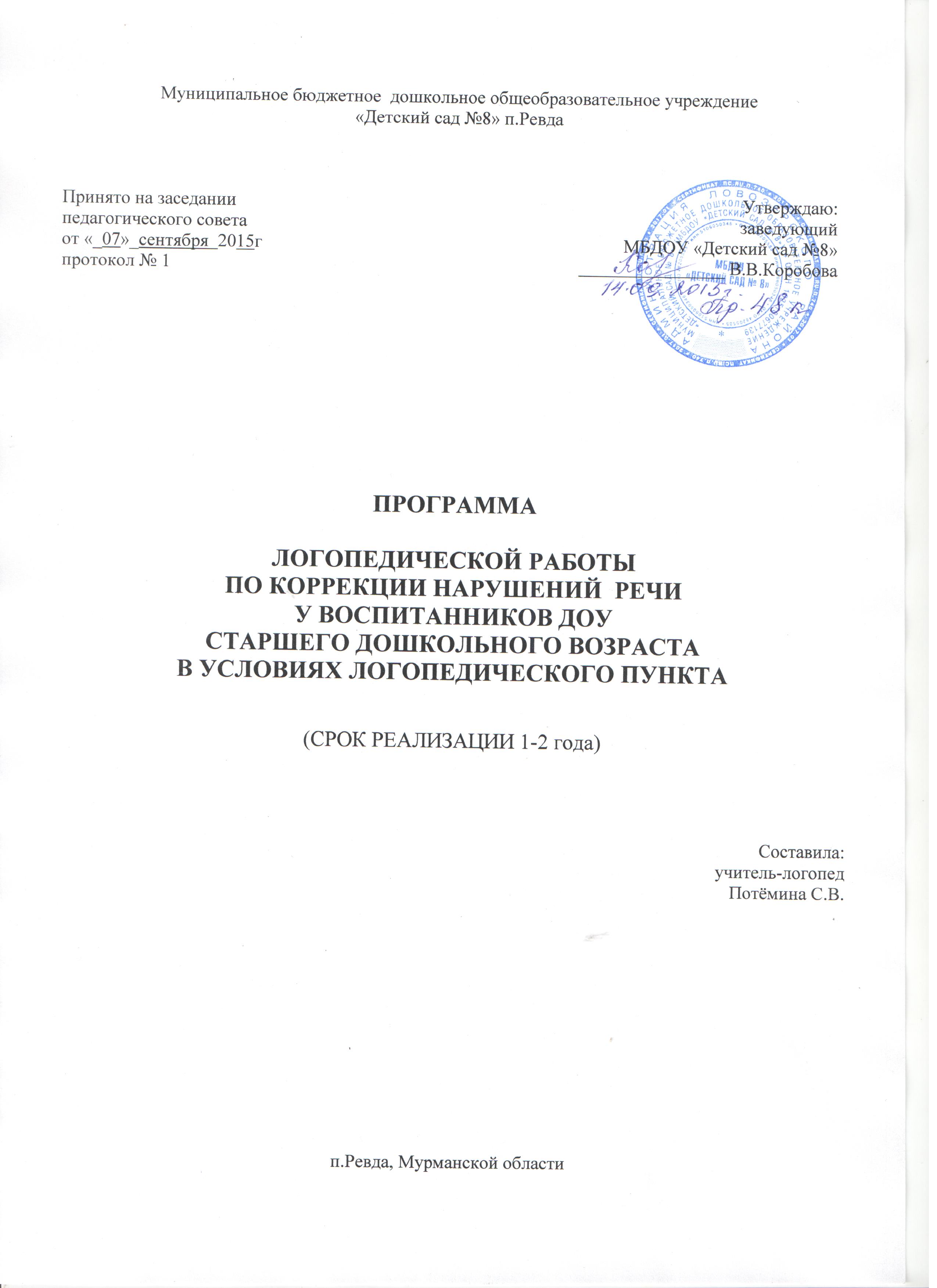 Пояснительная запискаФедеральный государственный стандарт дошкольного образования определяет целевые ориентиры – социальные и психологические характеристики личности ребенка на этапе завершения дошкольного образования, среди которых речь занимает одно из центральных мест как самостоятельно формируемая функция, а именно: к завершению дошкольного образования ребенок хорошо понимает устную речь и может выражать свои мысли и желания. Так же речь включается в качестве важного компонента, в качестве средства общения, познания, творчества. По сути, ни один из целевых ориентиров дошкольного образования не может быть достигнут без освоения речевой культуры.Для достижения целевых ориентиров необходима систематическая профилактика и коррекция речевых нарушений у детей, поскольку многие из них имеют особенности, которые могут нарушить благоприятный ход онтогенеза речи, что наиболее ярко проявляется к пятилетнему возрасту.В связи с нарастающей тенденцией появления в массовых садах большого количества детей с нарушениями речи различной степени тяжести, в том числе и детей с тяжелыми нарушениями речи (ОНР, ЗРР, дизартрия), отсутствие специализированных ДОУ шаговой доступности с одной стороны и принятие новых федеральных образовательных стандартов дошкольного образования предусматривающих возможность организации и создания специальных условий для детей имеющих ограниченные возможности здоровья с другой стороны, есть необходимость в функционировании для таких детей логопункта в ДОУ. Анализ организационной и содержательной сторон деятельности логопункта выявляет, что при чёткой организации логопункт может обладать высокой эффективностью коррекционного, профилактического воздействия,  разнообразием в выборе средств и играет важную роль в речевой и общей подготовке детей к школе. Он в определённой степени синтезирует элементы работы логопеда детской поликлиники и дошкольной логопедической группы для детей с нарушениями речи, имеет при этом определённую специфику работы. Модель логопункта органично вписывается в систему ДОУ любого типа, результативна и малозатратна.Если рассматривать специфику работы логопедического пункта, то можно отметить следующее:1.	В течение года логопед работает с 20 детьми. Таким образом, ведется достаточно интенсивная работа.2.	Основной контингент – дети с достаточно разноплановыми проблемами речевого развития (есть дети с дизартрией, дислалией, ФФНР, ОНР).3.	Преимущественно подгрупповая, индивидуальная формы занятий, занятия в микрогруппах.Актуальность программыДанная коррекционно-развивающая программа разработана в целях оказания логопедической помощи в первую очередь дошкольникам, имеющим нарушение звукопроизношения с фонематическими нарушениями речи.Овладение правильным произношением речевых звуков является одним из очень важных звеньев в развитии речи ребенка. Заканчивается процесс становления звукопроизношения к 5-6-летнему возрасту, когда ребенок правильно может произносить все звуки (Парамонова Л.Г.). Однако благополучное формирование звукопроизносительной стороны речи происходит далеко не всегда. У многих детей дефекты звукопроизношения, возникнув и закрепившись в детстве, с большим трудом преодолеваются в последующие годы и могут сохраниться на всю жизнь.Недостатки устной речи могут являться причиной  ошибок в письменной речи. У 16,7%  будущих первоклассников имеются предпосылки к артикуляторно-акустической дисграфии (Парамонова, 2006). У детей с нечёткой артикуляцией необходимо проводить дифференциацию звуков родного языка.Кроме того, научными исследованиями в области дефектологии доказано исключительно важное значение раннего распознавания речевого недоразвития и его более ранней коррекции, что позволяет предупреждать затруднения детей при обучении в школе (Т.А.Власова, 1972). Коррекционно-развивающая работа с детьми дошкольного возраста приводит к значительной их компенсации. В основе деятельности учителя - логопеда по коррекции речевых нарушений на данный момент лежат традиционные, классические  программы:Программа логопедической работы по преодолению фонетико-фонематического недоразвития у детей в старшей группе. Сост. Филичева Т.Б., Чиркина Г.В.- М: Просвещение, 2010гПрограмма логопедической работы по преодолению фонетико-фонематического недоразвития у детей в подготовительной группе. Сост. Филичева Т.Б., Чиркина Г.В.,- М: Просвещение, 2010гЭти программы  рассчитаны на работу в условиях логопедических групп специального детского сада,  в связи с чем,  не совсем подходят для использования на логопедическом пункте  общеразвивающего детского сада и не предполагают использование новых методов, приёмов, технологий, не учитывают клинических особенностей детей, что  является  необходимым.	Этим и обусловлена значимость написания  рабочей программы, применение  которой поможет детям с нарушением речевого развития  осваивать основную образовательную программу; позволит своевременно, то  есть ещё до поступления в школу, помочь детям в преодолении  трудностей, которые являются причиной возникновения школьной дезадаптации. Рабочая программа позволяет  определить возможные пути включения деятельности учителя-логопеда ДОУ в работу дошкольного образовательного учреждения по реализации ФГОС в структуре основной общеобразовательной программы дошкольного образования. Данная рабочая программа представляет коррекционно-развивающую систему, обеспечивающую полноценное овладение фонетическим строем русского языка, интенсивное развитие фонематического восприятия, лексико-грамматических категорий языка, развитие связной речи, что обуславливает формирование коммуникативных способностей, речевого и общего психического развития ребёнка дошкольного возраста с речевой патологией, как основы успешного овладения чтением и письмом в дальнейшем при обучении в массовой школе, а так же его социализации. Рабочая программа направлена на выравнивание речевого и психофизического развития детей и обеспечение их всестороннего гармоничного развития.Данная рабочая программа сообразуется с образовательной программой МБДОУ «Детский сад №8», отвечает ФГОС ДО. Рабочая программа предназначена  для обучения и воспитания детей 5-7 лет (старший дошкольный возраст) с нарушениями речи, может быть  успешно реализована при условии включения в коррекционно-развивающую деятельность родителей (или лиц, их заменяющих), а также  педагогов  и  специалистов детского сада  (музыкальный руководитель, руководитель по физической  культуре). Работа по речевому развитию детей проводится не только логопедом, но и в нерегламентированной деятельности воспитателей: на прогулках, в вечерние и утренние часы, а также на занятиях по труду, изобразительной деятельности, конструированию, ознакомлению с окружающим миром. Родители ребёнка и педагоги детского сада постоянно закрепляют сформированные  у ребёнка  умения и навыки.Научная обоснованностьДанная рабочая программа разработана на основе современных достижений логопедической науки и практики, специальной и детской психологии, специальной педагогики (Н.Е. Веракса, Н.В. Микляева, Ж.М. Глозман, С.Н. Шаховская, О.Г. Ушакова, Т.Б. Филичева, Т.А.Ткаченко, С.В. Коноваленко, Н. Нищева и т.д.), отражающих представления о структуре речевого нарушения, особенностях развития детей с нарушениями речи, а также о специфике оказания коррекционно-развивающей помощи детям дошкольного возраста. В основу рабочей программы положены следующие теоретические идеи:1. У детей до 7 лет речь как ещё не сформированная функциональная система  наиболее подвержена  повреждающим  факторам.  2. Речевое развитие  опосредуется рядом  условий, прежде всего,  развитием интеллектуальных процессов и общения. B основе потребности говорить  ребёнка находится впечатление, вызывающее эмоциональный  отклик. 3. Побуждение к речевому высказыванию  возникает y ребёнка под влиянием  эмоционального переживания воспринятого. 4. Содержание  речи  составляют впечатления, получаемые  ребёнком  пpи ознакомлении  с окружающим, поэтому важным моментом  для развития детской речи является формирование широких интересов  y детей дошкольного возраста. B программе реализуется идея  комплексного сопровождения  ребёнка с нарушениями  развития в дошкольном образовательном учреждении  (Л.М.Шипицына). Ведущим принципом  данной рабочей программы  выступает принцип комплексности, выражающийся в единстве подхода к профилактике и коррекции речевых нарушений у воспитанников, личностно-деятельностного подхода к профилактике и коррекции нарушений речи, а также в понимании единства психического и речевого развития, взаимосвязи сенсорного и, умственного и речевого развития.  Также в рабочей программе реализуются принципы развивающего обучения, учета зоны ближайшего развития, системности, обходного пути, обще дидактические (наглядности, доступности, индивидуального подхода, сознательности),  интеграции образовательных областей в организации коррекционно-педагогического процесса.В программе также нашли отражения идеи ряда учёных: Л.С. Волковой, В. А. Ковшикова, Р. И. Лалаевой, Л. Г. Парамоновой, О.В  Правдиной, М. Ф. Фомичёвой, М. Е. Хватцева, по проблеме коррекции устной речи.В процессе коррекции и развития речи у детей необходимым условием является применение современных коррекционно-логопедических технологий, направленных на звуковую и смысловую сторону речи, а также связанные с речью процессы:игровых технологий в логопедической коррекции;технологии речедвигательной ритмики (А.Я Мухиной);технологии коррекции психомоторного развития (Л.А.Сиротюк);технологии логопедической, фонетической и речедвигательной ритмики (Г.А.Волкова, М.Ю.Картушина);информационно-коммуникационные технологии  (специализированные компьютерные программы: «Игры для Тигры»; «Домашний логопед», «Учимся говорить»; «Учимся, играя»; игры выполненные в формате презнтаций и т.п.);здоровьесберегающие технологии: технологии сохранения и стимулирования здоровья (динамические паузы, подвижные игры, релаксация, гимнастика пальчиковая, гимнастика для глаз, гимнастика дыхательная); технологии обучения здоровому образу жизни  (игротренинги и игротерапия, коммуникативные игры, самомассаж) и т.п.Для обеспечения высокой результативности коррекционно-развивающей работы с воспитанниками адаптируются и модифицируются с учетом специфики обучения детей на логопункте современные методические разработки, в том числе А.Н. Лебедевой, О.С. Гомзяк, В.К. Воробьевой, Т.Ю. Бардышевой, Е.Н. Моносовой, С.В. Коноваленко, Н.В. Нищева, З.Е. Агранович и др.Разнообразие, вариативность используемых методик позволяет обеспечить дифференцированный подход к коррекции речевых нарушений, индивидуализировать коррекционно-развивающий процесс, обеспечить индивидуальное сопровождение каждого ребенка в зависимости от вида и структуры речевого нарушения, наличия вторичных нарушений развития, микросоциальных условий жизни воспитанника.Реализация содержания образовательной области осуществляется не только через регламентируемые (индивидуальные и подгрупповые занятия), но и не регламентируемые виды деятельности (режимные моменты, игры, труд, театрализованная деятельность, блок дополнительного образования, экскурсии, прогулки, самостоятельная деятельность детей).Рабочая программа не является статичной по своему характеру. Темы занятий могут видоизменяться в зависимости от возможностей и потребностей воспитанников.  В соответствии с ФГОС ДО Программа основана на интеграции образовательных областей, направлена на развитие познавательно-речевой, игровой, оздоровительной деятельности, компонентов устной речи детей, практическое овладение нормами речи и культуры поведения, на формирование индивидуального прогресса в развитии коммуникативных навыков.Цель, задачи, принципы рабочей программыВ соответствии с ФГОС ДО  основной целью речевого развития детей-дошкольников является: ФОРМИРОВАНИЕ УСТРОЙ РЕЧИ И НАВЫКОВ РЕЧЕВОГО ОБЩЕНИЯ С ОКРУЖАЮЩИМИ НА ОСНОВЕ ОВЛАДЕНИЯ ЛИТЕРАТУРНЫМ ЯЗЫКОМ СВОЕГО НАРОДА. Задачи речевого развития, обозначенные в ФГОС ДО: 	овладение речью как средством общения и культуры; 	обогащение активного словаря; 	развитие связной, грамматически правильной  монологической и диалогической  речи; 	развитие речевого творчества;	знакомство с книжной культурой, детской  литературой, понимание на слух текстов различных жанров детской литературы; 	формирование звуковой аналитико-синтетической  активности   как предпосылки обучения грамоте; 	развитие звуковой и интонационной культуры речи, фонематического слуха. В работе по остальным  образовательным областям («Познавательное развитие», «Социально-коммуникативное развитие», «Художественно-эстетическое развитие», «Физическое развитие») при ведущей роли других специалистов (воспитателей, музыкальных руководителей, инструкторов по физической культуре) учитель-логопед является консультантом и помощником. Таким образом, эффективность коррекционной работы обеспечивается установлением связей между образовательными областями, интеграцией усилий специалистов и родителей дошкольников.      Цель программы: создание системы условий, способствующей предупреждению у воспитанников трудностей в речевом развитии, а так же оказание помощи детям с речевым недоразвитием, в освоении основной образовательной программы дошкольного образования. Программа коррекционной работы на ступени дошкольного   образования сформирована для контингента детей с общим недоразвитием речи, фонетико-фонематическим недоразвитием речи, с фонетическим недоразвитием речи, с фонематическим недоразвитием речи, с заиканием, с задержкой психического развития, воспитывающихся  в ДОУ общеразвивающего вида.Программа коррекционной работы направлена на реализацию задач:1. Своевременное выявление детей  с трудностями адаптации, обусловленными ограниченными возможностями здоровья;2.  Определение особых образовательных потребностей детей с  речевой патологии разной этиологии, детей – инвалидов.3.  Разработка и реализация плана индивидуальной логокоррекционной работы   в ДОУ и семье. Систематическое проведение необходимой профилактической и коррекционно – речевой работы с детьми с  речевой патологией разной этиологии в соответствии с  их индивидуальными и групповыми планами; 4. Оценка результатов помощи детям с речевой патологией разной этиологии и определение степени их речевой готовности к школьному обучению; 5. Создание условий, способствующих освоению детьми с  речевой патологией разной этиологии, основной общеобразовательной программы дошкольного образования и их интеграции в образовательном учреждении.6. Осуществление индивидуально ориентированной психолого - медико – педагогической помощи детям с ограниченными возможностями здоровья с учётом индивидуальных возможностей особенностей детей (в соответствии рекомендациями ПМПК); 7. Оказание консультативной и методической помощи родителям (законным представителям) детей с  речевой патологией разной этиологии по медицинским, социальным,  правовым и другим вопросам.Логопедическая работа с детьми  ФФНР, ФНР  направлена на решение задач:1. формирование правильного произношения (воспитание артикуляционных навыков, звукопроизношения, слоговой структуры слова и фонематического восприятия);2. развитие фонетико-фонематической стороны речи;3. развитие навыков связной речи, лексически наполненной и грамматически правильной..Логопедическая работа с детьми  ОНР  направлена на решение задач:1. практическое усвоение лексических и грамматических средств языка;2. формирование правильного произношения (воспитание артикуляционных навыков, звукопроизношения, слоговой структуры слова и фонематического восприятия);3. развитие фонетико-фонематической стороны речи ;4. развитие навыков связной речи.    Теоретическая и методологическая основа - положения, разработанные Л.С. Выготским, Р.Е. Левиной и др.:Принцип развития, который состоит в анализе объективных и субъективных условий формирования речевой функции ребенка; Принцип системного подхода, который предполагает анализ взаимодействия различных компонентов речи; Принцип связи речи с другими сторонами психического развития.           Логопедические принципыПринцип системности. Структурные компоненты речи находятся в тесном взаимодействии. Принцип опоры на закономерности онтогенетического развития предполагает учет той последовательности формирования функций, которая имеет место в онтогенезе. Принцип опоры на сохранные анализаторы, на их взаимодействие. Принцип поэтапного формирования умственных действий. (П.Я.Гальперин, Д.Б.Эльконин)Принцип развития предполагает постепенное усложнение заданий. (Л.С.Выготский) Принцип учета ведущей деятельности. Принцип дифференцированного подхода предполагает учет этиологии, механизмов, симптоматики нарушений, возрастных и индивидуальных особенностей ребенка.      Общедидактические принципы: научности, систематичности, последовательности, доступности, наглядности, прочности, воспитывающего характера, сознательности, активности, индивидуального подхода.  Эти принципы дают возможность обеспечить целостность, последовательность и преемственность задач и содержания обучающей и развивающей деятельности. Модель коррекционно-образовательного процессаПрограмма коррекционной работы на дошкольной ступени образования включает в себя взаимосвязанные направления. Данные направления отражают её основное содержание:- диагностическая работа обеспечивает своевременное выявление детей с ОВЗ, проведение их  обследования и подготовку рекомендаций для родителей и педагогов по оказанию им помощи в условиях образовательного учреждения;- коррекционно - развивающая работа обеспечивает своевременную специализированную помощь в освоении содержания обучения и коррекцию недостатков детей с ОВЗ в условиях дошкольного образовательного учреждения, способствует формированию коммуникативных, регулятивных, личностных, познавательных навыков;- консультативная работа обеспечивает непрерывность специального сопровождения детей с ОВЗ и их семей по вопросам реализации, дифференцированных условий обучения, воспитания, коррекции, развития и социализации воспитанников;- информационно – просветительская работа направлена на разъяснительную деятельность по вопросам, связанным с особенностями образовательного процесса для детей с ОВЗ, их родителями (законными представителями), педагогическими работниками.1.Диагностический блокДиагностическая работа учителя-логопеда строится с учетом возрастных, индивидуальных особенностей детей, структуры речевого нарушения, этапа коррекционной работы с каждым ребенком, а также его личных  образовательных достижений. То есть коррекционно-развивающий процесс организуется на диагностической основе, что предполагает проведение мониторинга речевого развития детей-логопатов (первичный, итоговый, при необходимости и промежуточный). Полученные данные заносятся в специальную компьютерную программу, являющуюся современным эффективным инструментом  для мониторинга (Программно-диагностический комплекс соответствует ФГОС ДО: «Мониторинг речевого развития детей 2-7 лет». Издательство «Учитель», 2014). Данная программа позволяет автоматически формировать  речевые карты детей, таим образом, результаты мониторинга находят отражение в речевых картах детей.Данные мониторинга используются для проектирования индивидуальных планов коррекционно-развивающей работы (индивидуальных  маршрутов), корректировки образовательных задач с учетом достижений детей в освоении программы.2. Организационный блок3. Блок анализа и планирования4. Организованная образовательная деятельность5.Блок профилактической и консультативной работыВажное значение для обеспечения эффективной интеграции детей с ограниченными возможностями здоровья в образовательном учреждении имеет проведение информационно-просветительской, разъяснительной работы по вопросам, связанным с особенностями образовательного процесса для данной категории детей, со всеми участниками образовательного процесса — воспитанниками (как имеющими, так и не имеющими недостатки в развитии), их родителями (законными представителями), педагогическими работниками.6. Блок методического обеспечения7. Оптимизация коррекционно- педагогического процесса8. Блок контроляПлан реализации программыПродолжительность коррекционно-развивающей работы во многом обусловлена индивидуальными особенностями детей.Характеристика детейЧтобы правильно построить коррекционный процесс, необходимо иметь четкое представление о структуре каждого дефекта, особенности речевого развития детей с подобными диагнозами.Фонетическое недоразвитие речи (Фонет.Н.Р.) - выражается как в дефектах произношения отдельных звуков, так и их групп без других сопутствующих проявлений. Особенности речи детей с фонетическим  недоразвитием речиСущность фонетических нарушений заключается в том, что у ребенка под влиянием различных причин (например, анатомического отклонения в строении или движении артикуляционного аппарата - зубов, челюсти, языка, неба - или подражания неправильной речи) складывается и закрепляется искаженное артикулирование отдельных звуков, которое влияет лишь на внятность речи и не мешает нормальному развитию других ее компонентов. Типичные примеры нарушений: искаженное произношение звука «Р», мягкое произношение шипящих при нижнем положении языка, межзубное произношение свистящих и т.д.  	  Фонематическое недоразвитие речи (ФНР) - выражается в том, что ребенок не только дефектно произносит те или иные звуки, но и недостаточно их различает, не улавливает акустической и артикуляционной разницы между оппозиционными звуками. Это приводит к тому, что дети  недостаточно четко овладевают звуковым составом слова.Особенности речи детей с фонематическим  недоразвитием  речи  ФНР.Затруднения в выработке звуковых дифференцировок у детей чаще всего проявляются в замене при произношении  одного звука другим и смешении звуков. Так же встречаются и нарушения произношения слоговой структуры слова: пропуски слогов, добавления, перестановки…           Фонетико-фонематическое недоразвитие речи (ФФНР) - нарушение процессов формирования произносительной системы родного языка у детей с различными речевыми расстройствами вследствие дефекта восприятия и произношения фонем.Особенности речи детей с ФФНР.Состояние звукопроизношения этих детей характеризуется следующими особенностями: отсутствие в речи тех или иных звуков и замены звуков; замены группы звуков диффузной артикуляцией; нестойкое употребление звуков в речи; искаженное произношение одного или нескольких звуков.      Несформированность фонематического восприятия выражается в: затруднении узнавания определенного звука в ряде других звуков ; затруднении подбора слов на заданный звук; неопределении позиции звука в слове (в начале слова, в середине, в конце); нечетком различении на слух фонем в собственной и чужой речи; неподготовленности к элементным формам звукового анализа и синтеза; затруднениях при анализе звукового состава слова.При наличии большого количества дефектных звуков у детей с ФФНР нарушается слоговая структура слова и произношение слов со стечением согласных («скатерть» - заменяют на «катеть»).Так же наблюдается: общая смазанность речи; нечеткая дикция, некоторая задержка в формировании словаря и грамматического строя речи (например, ошибки в падежных окончаниях, употреблении предлогов, согласовании прилагательных и числительных с существительными).    Общее недоразвитие речи - различные сложные речевые расстройства, при которых нарушено формирование всех компонентов речевой системы, относящихся к звуковой и смысловой стороне.Особенности речи детей с ОНР - 2, 3 уровня.2 уровеньУ детей появляется фразовая речь, но она еще остается искаженной в фонетическом и грамматическом отношении. Словарь беден и не соответствует возрасту, но в спонтанной речи отмечаются уже различные лексико-грамматические разряды слов: существительные, глаголы, прилагательные, наречия, местоимения. Некоторые предлоги и союзы. Дети могут ответить на вопросы по картинке, связанные только со знакомыми явлениями окружающего мира. Характерным остается резко выраженный аграмматизм. Понимание обращенной речи остается неполным, так как многие грамматические формы различаются детьми недостаточно.3 уровеньЭтот уровень характеризуется появлением развернутой обиходной речи без грубых лексико-грамматических и фонетических отклонений. На этом фоне наблюдается неточное знание и употребление многих слов и недостаточно полная сформированность ряда грамматических форм и категорий языка.  В активном словаре преобладают существительные и глаголы, недостаточно слов, обозначающих качества, признаки, действия, состояния предметов, страдает словообразование, затруднен подбор однокоренных слов. Для грамматического строя характерны ошибки в употреблении предлогов к, в, из-под, из-за, между, через, над и т.д., в согласовании различных частей речи, построении предложений. Звукопроизношение: дети не различают на слух и в произношении близкие звуки. Искажают звуковую структуру и звуконаполняемость слов.Связное речевое высказывание детей отличается отсутствием четкости, последовательности изложения, в нем отражается внешняя сторона явлений и не учитывается их существенные признаки, причинно- следственные отношения.Дислалия - нарушение звукопроизношения при нормальном слухе и сохранной иннервации речевого аппарата, проявляющееся в искаженном произнесении звуков, в заменах звуков или их смешении.Особенности речи детей, страдающих дислалией.При функциональной дислалии (без органических нарушений) наблюдаются замены, смешения, искажения звуков в произносительной стороне речи. Важно отметить, что при этой форме дислалии может нарушаться воспроизведение одного или нескольких звуков. При механической (органической) дислалии, когда есть отклонения в строении периферического речевого аппарата - зубов, челюстей, языка, неба, может страдать группа звуков.  Дизартрия – нарушение произносительной стороны речи, обусловленное недостаточностью иннервации речевого аппарата. Характеризуется голосовыми, просодическими и артикуляционными дефектами.Особенности речи детей с дизартрией.У детей с дизартрией наблюдается ограниченность движений органов артикуляции, нарушение динамики движений - затягивается переключение одной артикуляционной позы на другую, повышенная истощаемость артикуляционных движений( их точность нарушается, координация, дифференциация), нарушение мышечного тонуса артикуляционной мускулатуры (возможны : гиперкинез- насильственные движения, тремор, синкинезии - содружественные непроизвольные движения, в процессе говорения и покоя наблюдается салевация). Речь прерывистая, не четкая.  	 Заикание   - нарушение коммуникативной функции речи при правильно сформировавшихся средствах общения.Особенности детей, страдающих заиканием.В большинстве случаев заикание наступает постепенно, начинаясь с легкой прерывистости речи по типу физиологических затруднений, сопровождающих переход к фразовой речи. Проявление заикания связано с тем, что детей начинает затруднять построение речи. При наличии нормального объема активного словаря и достаточной сформированности грамматического строя речь их изобилует вставными словами и звуками: « ну», « вот», « как его», « и», « э» и др. Часто заикание сопровождается клоническими, тоническими или смешанными судорогами и сопутствующими или насильственными движениями (подергиванием рук, постукиванием пальцами и др.) Страх речи в дошкольном возрасте наблюдается редко. 	Доказано, что полноценное развитие всех средств речи и ее основных функций в период дошкольного детства служит залогом сохранения нервно- психического здоровья и социализации детей, успешного становления учебной деятельности при включении в систематическое школьное обучение и т.д. Однако изучение количественно- качественных характеристик и динамики речевого развития дошкольников выявляет порой весьма существенные различия между детьми одного и того же возраста, причем педагогам чаще приходиться сталкиваться с фактами отставания, задержек и нарушений с их опережением. Если своевременно не устранить недостатки в речевом развитии, то в последствие речевые нарушения могут повлечь за собой определенные негативные проявления во всех сферах жизни детей, в определенной мере предопределяя их низкую познавательную активность, недостаточную ориентировку в фактах и явлениях окружающей действительности, обедненность и примитивизм содержания коммуникативной, игровой и художественно-творческой деятельности, непродуктивную поведенческую тактику и др. Могут возникнуть и незначительные изменения со стороны эмоционально- волевой сферы. Так, у некоторых детей отмечалась раздражительность, плаксивость, расторможенность, а в единичных случаях и вспышки аффекта. Замкнутость, закомплексованность, недостаток в общении может затормозить развитие коммуникативной функции речи. Дети, недостатки, речи которых не были своевременно выявлены и устранены, составляют значительную часть неуспевающих учеников в начальном звене школы. Планируемые результатыРезультаты освоения рабочей программы учителя-логопеда представлены в виде целевых ориентиров. В соответствие с ФГОС ДО целевые ориентиры дошкольного образования определяются независимо от характера программы, форм ее реализации, особенностей развития детей. Целевые ориентиры не подлежат непосредственной оценке в виде педагогической и/или психологической диагностики и не могут сравниваться с реальными достижениями детей. Целевые ориентиры, представленные во ФГОС ДО, являются общими для всего образовательного пространства Российской Федерации. Целевые ориентиры данной Программы базируются на ФГОС ДО и задачах данной рабочей программы. В данной рабочей программе обозначены целевые ориентиры для детей, выпускающихся из детского сада, т.е. для выпускников подготовительной к школе группы. К целевым ориентирам дошкольного образования (на этапе завершения дошкольного образования) в соответствии с программой ДОУ относятся следующие социально-нормативные характеристики возможных достижений ребенка: 	Ребенок хорошо владеет устной речью, может выражать свои мысли и желания, проявляет инициативу в общении, умеет задавать вопросы, делать умозаключения, знает и умеет пересказывать сказки, рассказывать стихи, составлять рассказы по серии сюжетных картинок или по сюжетной картинке; у него сформированы элементарные навыки звуко-слогового анализа, что обеспечивает формирование предпосылок грамотности. 	Ребенок любознателен, склонен наблюдать, экспериментировать; он обладает начальными знаниями о себе, о природном и социальном мире. 	Ребенок способен к принятию собственных решений с опорой на знания и умения в различных видах деятельности. 	Ребенок инициативен, самостоятелен в различных видах деятельности, способен выбрать себе занятия и партнеров по совместной деятельности. 	Ребенок активен, успешно взаимодействует со сверстниками и взрослыми; у ребенка сформировалось положительное отношение к самому себе, окружающим, к различным видам деятельности. 	Ребенок способен адекватно проявлять свои чувства, умеет радоваться успехам и сопереживать неудачам других, способен договариваться, старается разрешать конфликты. 	Ребенок обладает чувством собственного достоинства, верой в себя. 	Ребенок обладает развитым воображением, которое реализует в разных видах деятельности. 	Ребенок умеет подчиняться правилам и социальным нормам, способен к волевым усилиям. 	У ребенка развиты крупная и мелкая моторика, он подвижен и вынослив, владеет основными движениями, может контролировать свои движения, умеет управлять ими. Целевые ориентиры  выступают основаниями преемственности дошкольного и начального общего образования.Результатом успешной коррекционно-логопедической работы по данной программе можно считать следующее:- ребенок адекватно использует вербальные и невербальные средства общения:  умеет правильно произносить все звуки родного (русского) языка в соответствии с языковой нормой; умеет во время речи осуществлять правильное речевое дыхание, ритм речи  и интонацию;- ребёнок     овладел универсальными предпосылками учебной деятельности - умениями работать по правилу и по образцу, слушать взрослого и выполнять его инструкции: умеет дифференцировать на слух  гласные и согласные, твёрдые и мягкие согласные звуки, звонкие и глухие согласные звуки; умеет выделять первый и последний звук в слове; положение заданного звука в слове; придумывает слова на заданный звук и  правильно воспроизводит цепочки из 3-4 звуков, слогов, слов;  самостоятельно выполняет звуковой анализ и синтез слов разной слоговой структуры;- ребёнок владеет средствами общения и способами взаимодействия, способен изменять стиль общения в зависимости от ситуации с взрослыми и сверстниками: усваивает новые слова, относящиеся к различным частям речи, смысловые и эмоциональные оттенки значений слов, переносное значение слов и словосочетаний. Применяет их в собственной речи. Подбирает однокоренные и образовывает новые слова. Согласовывает слова в числе, роде, падеже. Исправляет деформированное высказывание. Самостоятельно составляет рассказ по картинке, по серии картинок, пересказывает тексты, используя развёрнутую фразу.II. СОДЕРЖАТЕЛЬНЫЙ РАЗДЕЛСодержание коррекционно-развивающей работыСодержание коррекционно-развивающей работы направлено на создание условий для устранения речевых дефектов, на предупреждение возможных последствий речевых недостатков.Основная цель индивидуальных занятий состоит в выборе и в применении комплекса артикуляционных упражнений, направленных на устранение специфических нарушений звуковой стороны речи, характерных для дислалии, дизартрии и др. На индивидуальных занятиях логопед имеет возможность установить эмоциональный контакт с ребёнком, активизировать контроль над качеством звучащей речи, корригировать речевой дефект, сгладить невротические реакции. На данных занятиях дошкольник должен овладеть правильной артикуляцией каждого изучаемого звука и автоматизировать его в облегченных фонетических условиях: изолированно, в прямом и обратном слоге, словах несложной слоговой структуры. Таким образом, ребёнок подготавливается к усвоению содержания подгрупповых занятий.Индивидуальная работа по коррекции и развитию речи строится по следующим основным направлениям:	совершенствование мимической моторики.	совершенствование статической и динамической организации движений (общая, мелкая и артикуляционная моторика).	развитие артикуляционного и голосового аппарата;	развитие просодической стороны речи;	формирование звукопроизносительных навыков, фонематических процессов;	уточнение, обогащение и активизация лексического запаса в процессе нормализации звуковой стороны речи;	формирование грамматической и синтаксической сторон речи;	развитие диалогической и монологической речи.Коррекционно-развивающая работа учителя-логопеда с конкретным воспитанником ДОУ включает те направления, которые соответствуют структуре его речевого нарушения.Модель логопедической работыМодель постановки звука и введения его в речь1.	 Организационный момент. Развитие речемыслительных операций.2.	Артикуляционная гимнастика:           а) общие артикуляционные упражнения           б) специальные артикуляционные упражнения           в) упражнения по развитию силы голоса и выдоха 3.	Объявление темы занятия. Анализ артикуляции звука по плану:           а) положение губ           б) положение зубов           в) положение языка (кончик, спинка, корень)           г) участие голосовых складок           д) характер выдыхаемой струи 4.	Характеристика звука (гл-согл, глух-зв, тв-мяг). Буква.5.	Развитие фонематического слуха. 6.	Постановка звука (по подражанию, от сохранной фонемы, от артикуляционных упражнений, механическим воздействием) 7.	Закрепление изолированного звука: индивидуальное и сопряженное проговаривание, игры на звукоподражание. 8.	Закрепление звука в слогах, чистоговорках.9.	Закрепление звука в словах и в словосочетаниях.10.	Закрепление звука  в предложениях, схемы предложения, деформация и составление предложения.11.	 Закрепление звука в тексте (стихи, загадки и др.)Модель работы по дифференциации звуков 1. Организационный момент. 2. Артикуляционная гимнастика. Планируются только самые основные упражнения, моделирующие главные артикуляционные движения для того или другого звука. 3. Характеристика звуков. 4. Анализ артикуляции звуков по плану с выделением общих и различных моментов артикуляции.5. Проговаривание изолированных звуков, которые различаются (совместное, индивидуальное, с использованием звукоподражания). 6.Развитие фонематического слуха. 7. Дифференциация звуков в слогах. 8. Дифференциация звуков в словах. Работа со словами-паронимами. 9. Дифференциация звуков в предложении.10. Дифференциация звуков в тексте.	Содержание логопедической работы на логопункте по преодолениюФН и ФФНР, НВОНР  у детей  6-го года жизниСодержание логопедической работы на логопункте по преодолениюФН, ФФНР, НВОНР  у детей  7-го года жизниСодержание логопедической работы на логопункте по преодолению ОНРЛогопедическая работа с детьми I уровня речевого развитияЛогопедическая работа с детьми II уровня речевого развитияЛогопедическая работа с детьми III уровня речевого развитияСодержание логопедической работы на логопункте по преодолению заиканияСодержание логопедической работы на логопункте по преодолению дизартрии1. Формирование установки на коррекцию произносительной стороны речи.2. Снижение степени проявления спастического пареза в мышцах речевой историки:- борьба со слюнотечением;- нормализация мышечного тонуса с использованием приемов массажа, пассивной и активной артикуляционной гимнастики.3. Развитие подвижности мышц артикуляционного аппарата:- уточнение схем произвольных оральных, мимических, артикуляционных движений;- развитие амплитуды произвольных оральных, мимических, артикуляционных движений;- развитие скорости переключения произвольных оральных, мимических, артикуляционных движений;- развитие работоспособности мышц артикуляционного аппарата.4. Нормализация речевого дыхания:- развитие глубины физиологического вдоха, длительности физиологического выдоха, используя статические упражнения, динамическую гимнастику;- развитие продолжительности речевого вдоха;- развитие продолжительности речевого выдоха;- развитие работоспособности мышц отдела дыхания.5. Нормализация фонетической окраски звуков:- уточнение артикуляций искаженных звуков;- закрепление четкой реализации звуков всех групп изолирование в речевом потоке.6. Восстановление мелодико-интонационной стороны речи:- развитие силы голоса;- развитие звонкости голоса;- развитие диапазона звуко-высотных переходов;- нормализация темпа, ритма речи;- развитие работоспособности мышц голосового отдела;- узнавание и воспроизведение ритмико-мелодических фрагментов;- формирование интонационного рисунка фразы по образцу, по заданию, самостоятельно;7. Развитие контроля за произносительной стороной речи.Неоценимую помощь в работе с детьми со стертой формой дизартрии оказывает правильно подобранное медикаментозное лечение. Мониторинг коррекционно-логопедической работыРезультативность коррекционной логопедической образовательной деятельности отслеживается через диагностические исследования 2 раза в год с внесением последующих корректив в индивидуальные планы  (маршруты) коррекции и в содержание всего коррекционно-образовательного процесса. Результаты мониторинга находят отражение в речевых картах детей, где отмечается динамика коррекции звукопроизношения и развития речевых функций каждого ребенка, итоговом обследовании речевого развития детей логопункта, ежегодном отчете учителя-логопеда. Особенности программыВ содержание коррекционно-развивающей работы для детей  с  нарушениями речи  интегрируются пять  образовательных  областей  в  соответствии  с  Федеральным государственным образовательным стандартом дошкольного образования (ФГОС ДО). Основные направления коррекционно-развивающей работыI. Образовательная область «Речевое развитие»  Развитие словаря.  Формирование и совершенствование грамматического строя речи.   Развитие  фонетико-фонематической  системы  языка  и  навыков  языкового  анализа (развитие просодической стороны  речи,  коррекция  произносительной стороны  речи; работа  над  слоговой  структурой  и  звуконаполняемостью  слов;  совершенствование фонематического  восприятия,  развитие  навыков  звукового  и  слогового  анализа  и синтеза).  Развитие связной речи.  Формирование коммуникативных навыков.  Обучение элементам грамоты. II. Образовательная область «Познавательное развитие»  Сенсорное развитие.  Развитие психических функций.  Формирование целостной картины мира.  Познавательно-исследовательская деятельность.  Развитие математических представлений. III. Образовательная область «Художественно-эстетическое развитие»  Восприятие художественной литературы.  Конструктивно-модельная деятельность (конструирование при составлении рассказа по действию, конструирование из счетных палочек и др.).  Изобразительная деятельность (рисование и лепка букв, зарисовка и штриховка) Музыкальное  развитие  (восприятие  музыки,  музыкально-ритмические  движения, пение, игра на детских музыкальных инструментах).  IV. Образовательная область «Социально-коммуникативное развитие»  Формирование общепринятых норм поведения (беседы, ситуативный разговор, рассматривание картин). Формирование гендерных и гражданских чувств.   Развитие  игровой  и  театрализованной  деятельности  (подвижные  игры, дидактические игры, сюжетно-ролевые игры, театрализованные игры).  Формирование основ безопасности в быту, социуме, природе.  V. Образовательная область «Физическое развитие»  Физическая  культура  (артикуляционная и пальчиковая гимнастика, фонопедические и дыхательные упражнения, кинезеологические упражнения, общая моторика). Овладение элементарными нормами и правилами здорового образа жизни. Особенности взаимодействия участников педагогического процесса в условиях логопедического пункта ДОУАлгоритм взаимодействия специалистов реализующих систему коррекционной работыIII. ОРГАНИЗАЦИОННЫЙ РАЗДЕЛФорма организации коррекционной деятельностиФорма организации обучения – подгрупповая,  подвижными  микрогруппами и индивидуальная. В соответствии с ФГОС ДО основной формой работы с детьми-дошкольниками по всем направлениям развития является игровая деятельность. Рабочая программа учитывает это положение, но предполагает, что занятие остается одной из основных форм работы с детьми, имеющими нарушения речи при максимальном использовании игровых форм в рамках каждого занятия. 	В соответствии СанПинами продолжительность подгрупповых занятий 6-го года жизни 25 минут, с детьми 7-го года жизни 30 минут. Организация деятельности логопеда в течение года определяется задачами, поставленными рабочей программой. Логопедическое обследование проводится с 1 по 15 сентября.  Логопедические подгрупповые и индивидуальные занятия проводятся с 15 сентября по расписанию, составленному учителем-логопедом. По договоренности с администрацией ДОУ и воспитателями групп логопед может брать детей со всех занятий, кроме познавательно-речевого цикла. Расписание занятий с логопедом составляется таким образом, чтобы не мешать усвоению общеобразовательной программы и предоставить возможность родителям при необходимости или желании участвовать в индивидуальных логопедических занятиях: часть логопедической работы вынесена во вторую половину дня.Роль индивидуальных занятий особенно велика в работе с детьми, индивидуальные (поведенческие, характерологические) особенности которых мешают им установить продуктивные контакты со взрослым, а тем более со сверстниками. Тем не менее постепенный отход от индивидуальных занятий к занятиям в микрогруппах в течение учебного года позволяет оптимизировать временные затраты и перейти к формированию некоторых навыков совместной продуктивной  и речевой деятельности детей.Занятия в подвижных микрогруппах представляют логопеду возможность варьировать их цели и содержание в зависимости от задач коррекционной работы, речевых и индивидуально – типологических особенностей воспитанников. В начале года, когда большее количество времени отводится на постановку звуков, как правило,  объединяют детей, имеющих более или менее однородные дефекты произношения звуков. Позднее, когда акцент перемещается на закрепление поставленных звуков, возрастает возможность включать упражнения, направленные на расширение словаря и овладение грамматически правильной речью, целесообразно перегруппировывать детей с учетом всего объема речевой работы. Данный подход помогает дифференцированно работать с детьми, недостатки которых выражены в основном в звуковой стороне речи. Так же на занятия в подвижных микрогруппах происходит закрепление лексико – грамматических категорий, работа по развитию фонематического слуха и формированию фонематического восприятия.Основная цель подгрупповых занятий – воспитание навыков коллективной работы. На этих занятиях дети должны научиться адекватно, оценивать качество речевых высказываний сверстников. Состав подгрупп является открытой системой, меняется по усмотрению логопеда в зависимости от динамики достижений дошкольников в коррекции произношения. Для подгрупповых занятий объединяются дети одной возрастной группы, имеющие сходные по характеру и степени выраженности речевые нарушения, по 7 человек.Содержание подгрупповой работы  отражается в календарно-тематическом планировании. Порядок изучения звуков, последовательность лексических тем, количество занятий может меняться по усмотрению логопеда.Учебный план Организация предметно-пространственной развивающей средыОрганизация образовательного пространства и разнообразие материалов, оборудования и инвентаря в кабинете учителя-логопеда в соответствии с Программой должны обеспечивать:- экспериментирование с доступными детям материалами (в том числе с песком и крупой); — двигательную активность, в том числе развитие крупной, мелкой, мимической, артикуляционной моторики, участие в подвижных играх и соревнованиях; — эмоциональное благополучие детей во взаимодействии с предметно-пространственным окружением; — возможность самовыражения детей.Правильно организованная предметно-пространственная развивающая среда в кабинете логопеда создает возможности для успешного устранения речевого дефекта, преодоления отставания в речевом развитии, позволяет ребенку проявлять свои способности не только в организованной образовательной, но и в свободной деятельности, стимулирует развитие творческих способностей, самостоятельности, инициативности, помогает утвердиться в чувстве уверенности в себе, а значит, способствует всестороннему гармоничному развитию личности. Обстановка, созданная в кабинете учителя-логопеда, должна уравновешивать эмоциональный фон каждого ребенка, способствовать его эмоциональному благополучию. Эмоциональная насыщенность — одна из важных составляющих развивающей среды. Следует учитывать то, что ребенок скорее и легче запоминает яркое, интересное, необычное. Разнообразие и богатство впечатлений способствует эмоциональному и интеллектуальному развитию.Логопедический кабинет имеет зональную структуру. В нем можно выделить несколько основных зон: 1.	Зона методического, дидактического и игрового сопровождения. Она представлена шкафами и стеллажами  и содержит следующие разделы: 	Материалы по обследованию речи детей; 	Методическая литература по коррекции речи детей;	Учебно-методическая литература по обучению грамоте детей с нарушениями речи; 	Учебно-методические планы и другая документация учителя-логопеда; 	Пособия по дидактическому обеспечению коррекционного процесса (в коробках, пластиковых контейнерах, папках и конвертах).2.	Информационная зона для педагогов и родителейОна расположена на стендах («Советы логопеда»): в коридоре, в групповых приемных обновляется регулярно.  В логопедическом кабинете имеется подборка  популярных сведений о развитии и коррекции речи детей.3.	Зона индивидуальной коррекции речи (зеркало и рабочий стол, приспособления для мобильного расположения наглядного материала, используемого на индивидуальном занятии (изображения основных артикуляционных упражнений,  звуковых профилей и т.п.)). 4.	Зона подгрупповых занятий. Эта зона оборудована магнитной доской, мольбертом, детскими столами, кафрографом. Необходимым условием реализации рабочей образовательной программы является наличие основной документации:1.	Копии протоколов центральной ПМПК, ПМП-консилиума ДОУ на основании которых дети зачисляются на логопункт;2.	Речевая карта на каждого ребенка, зачисленного на логопункт; 3.	Рабочая программа коррекционной образовательной деятельности учителя-логопеда (годовой, перспективный, календарный  планы); 4.	Ежедневное планирование работы учителя-логопеда (планирование индивидуальной работы); 5.	Индивидуальные тетради у каждого ребёнка;6.	Отчёт об эффективности работы учителя-логопеда и годовой отчет.ЛитератураАганович З.Е //Сборник домашних заданий в помощь логопедам и родителям для преодоления лексико-грамматического недоразвития речи у дошкольников с ОНР.- СПб.: «Детство-Пресс», 2001.Агранович З.Е. Сборник домашних заданий в помощь логопедам и родителям для преодоления лексико-грамматического недоразвития речи у дошкольников с ОНР. СПб., «Детство –Пресс», 2009Акименко В.М. Логопедическое обследование детей с речевыми нарушениями. Ростов-на-Дону: Феникс, 2011. Арефьева Л.Н.// Лексические темы по развитию речи детей 4-8 лет. – М.: Сфера, 2008 Архипова Е.Ф. Коррекционно-логопедическая работа по преодолению стертой дизартрии. М: АСТ: Астрель, 2010. Акименко В.М. Исправление звукопроизношения у детей: учебно-методическое пособие. – Ростов н/Д: Феникс, 2008.Алябьева Е.А. Логоритмические упражнения без музыкального сопровождения. М.,2005.Бабина Е.С. Нетрадиционные методы терапии в логопедической работе // Логопед.2008. №1. с.41Бардышева Т.Ю., Чохонелидзе Т.А. Пересказы и рассказы. / Учебно-методическое пособие. - М., Карапуз, Гелеос, 2008.Батяева С. В.  Савостьянова Е. В. Современное дошкольное образование (Интернет - ресурсы)Бачина О.В., Самородова Л.Н. Взаимодействие логопеда и семьи ребенка с недостатками речи. М.,2009.Большакова С.Е. Формируем слоговую структуру слова. Дидактический материал. – М., 2007.Волина В. В. Учимся играя. – М.: Новая школа, 1994.Волкова Г.А. Методика психолого-логопедического обследования детей с нарушениями речи. Вопросы дифференциальной диагностики: Учебно-методическое пособие. – СПб.: «Детство-пресс», 2009. – 144с.Громова О.Е., Соломатина Г.Н. Логопедическое обследование детей 2-4 лет: Методическое пособие. – М.: ТЦ Сфера, 2005.Емельянов В.В., Трифонова И. Развивающие голосовые игры. СПб., 1997.Жохова О.В. Коррекция нарушений слоговой структуры слова у дошкольников// Логопед.2009. №8. с.33Каше Г.А., Филичева Т.Б., Чиркина Г.В. Программа воспитания и обучения детей с фонетико-фонематическим недоразвитием речи (7 год жизни). – М.: Министерство Просвещения СССр научно-исследовательский институт дефектологии АПН СССр, 1986.Кириллова Е.В. Профилактика трудностей овладения чтением и письмом в раннем возрасте// Логопед.2010. №3. с.46Кисеева Л.М. и др. Карта-дневник обследования ребенка 4-7 лет // Логопед.2009. №1. с.18Крупенчук О.И. Научите меня говорить правильно. – СПб.: 2006.Курдвановская Н.В., Ванюкова Л.С. Формирование слоговой структуры слова: лдогопедические задания. – М.: ТЦ Сфера, 2007.Лиманская О.Н. Конспекты логопедических занятий. Первый и второй год  обучения. М.: Творческий Центр «Сфера», 2009 Пожиленко Е.А. Методические рекомендации по постановке у детей звуков С, Ш, Р, Л: пособие для логопедов. – СПб: Каро, 2006.Программа воспитания и обучения в детском саду/ Под ред. М.А.Васильевой, В.В.Гербовой, Т.С.Комаровой. – М., 2004.Рычкова В.Н. Дошкольный логопедический пункт: специфика работы логопеда// Логопед.2010. №3. с.16Санитарно-эпидемиологические правила и нормативы ДОУ. – М., 2008.Сиротюк А.Л. Коррекция развития интеллекта дошкольника. М., 2002Смирнова Л.Н. Логопедия в детском саду. Занятия с детьми 4 -5 лет с общим недоразвитием речи. М.: Мозаика – Синтез. Творческий Центр «Сфера», 2005. Смирнова Л.Н. Логопедия играем со звуками. - М.: 2005.Степанова О.А. Программы для ДОУ компенсирующего и комбинаторного видов: Справ. пособие. М., 2008.Степанова О.А.Логопедическая работа в дошкольном образовательном учреждении: Организация и содержание. Учеб. пособие. – М.,2008.Ткаченко Т.А. Большая книга заданий и упражнений на развитие связной речи малыша. – М.,: Эксмо, 2008.Ткаченко Т.А. Логопедическая энциклопедия. – М., «Мир книги», 2008.Успенская Л.П., Успенский М.Б.Учитесь правильно говорить. -  М.: Просвещение, 1991.Филичева Т.Б., Чиркина Г.В. Воспитание и обучение детей дошкольного возраста с фонетико-фонематическим недоразвитием. Программа и методические рекомендации для дошкольного образовательного учреждения компенсирующего вида (старшая группа). М.,2003.Филичева Т.Б., Чиркина Г.В., Туманова Т.В. Коррекция нарушений речи: программы дошкольных образовательных учреждений компенсирующего вида для детей с нарушениями речи/ Под ред. Г.В.Чиркиной. – М: Просвещение, 2010.Шаброва С.Е., Федорова И.Ю. Модель деятельности учителя-логопеда и педагога-психолога в условиях дошкольного логопедического пункта // Логопед.2007. №4. СодержаниеСодержаниеЦелевой разделЦелевой разделПояснительная записка3Цель  и задачи реализации Программы6Принципы и подходы к формированию Программы6Модель логопедической работы7Характеристика детей с недоразвитием речи12Планируемые результаты14Содержательный разделСодержательный разделСодержание коррекционной образовательной деятельности:17- по преодолению ФНР, ФФНР и НВОНР  у детей  6-го года жизни20- по преодолению ФНР, ФФНР и НВОНР  у детей  7-го года жизни22- по преодолению ОНР I, II, III уровней26- по преодолению заикания33- по преодолению  дизартрии35Мониторинг коррекционно-логопедической работы35Отличительные особенности программы36Особенности взаимодействия участников педагогического процесса в условиях логопедического пункта ДОУ37Организационный разделОрганизационный разделФормы и средства организации коррекционной образовательной деятельности41Организация предметно-пространственной развивающей среды42Литература431.1. Диагностический блокРаннее выявление детей с проблемами в развитии в ДОУ 1.2. Первичное обследование детей дошкольного возраста в условиях детской поликлиники и логопункта ДОУ.1.3. Сбор медицинских и педагогических сведений о раннем развитии.1.4. Психолого- педагогическое и медицинское наблюдение за детьми младшего возраста, имеющими тяжелые нарушения речи.1.5.Обследование детей с тяжелыми речевыми нару-шениями  и детей- инвалидов в условиях ПМПк(психолого- медико- педагогическогоконсилиума)ДОУ 1.6.Обследование детей с патологией слуха, зрения, опорно-двигательного аппарата, интеллектуальной сферы в условиях ПМПК (комиссии). Выявление их особых образовательных потребностей1.7. Мониторинг динамики развития речи детей; промежуточные срезы. Данные о результатах мониторинга заносятся в индивидуальную карту речевого развития1.8.Диагностика результативности коррекционно- педагогического(логопедического) процесса, т.е успешности детей в освоении общеобразовательной программы дошкольного образования.2.1. Зачисление на логопункт ДОУ.2.2.Сдача администрации ДОУ списков зачисленных на занятия воспитанников 3.1. Анализ результатов диагностики и комплектования в ДОУ.3.2.Статистический учет.3.3. Выработка стратегии коррекционно-педагогического процесса в ДОУ - планирование работы учителя-логопеда на год.3.4.Выбор способа организации коррекционно- педагогического процесса: * комплектование подгрупп по проявлениям нарушений;*планирование индивидуальной работы с детьми.3.5.Обеспечение документацией.3.6. Консилиумы:* педагогические (по проблемам отдельно взятых детей);* медицинские (консультации детей с речевыми проблемами, или детей- инвалидов  у врачей узких специальностей).4.1. Коррекционно- развивающая работа учителя- логопеда по развитию разных сторон речи.4.2. Коррекционно-развивающая работа педагога-психолога по развитию психологической базы речи (восприятия, внимания, памяти, мышления).4.3. Работа воспитателя по образовательным областям4.4. Работа муз. руководителя по развитию темпо- ритмической организации.4.5. Работа инструктора физкультуры по развитию общей моторики.4.6. Организация постоянного медицинского сопровождения для детей с особыми образовательными потребностями5.1. Углубленные медицинские осмотры.5.2. Оказание консультативной помощи родителям детей с проблемами в развитии речи.5.3. Профилактика устной речи у детей младшего возраста.5.4. Организация консультативных занятий с детьми младшего возраста, имеющими возрастные нарушения в формировании речи.5.5. Тестирование по методике раннего выявления дислексии. 5.6. Профилактика нарушений письменной речи (дисграфии). Организация пропидевческих занятий.6.1. Научно- методическая помощь работникам ДОУ по вопросам коррекции.6.2. Изучение и внедрение вариативных форм оказания коррекционной помощи.6.3. Создание библиотеки коррекционной литературы и периодических изданий в ДОУ.6.4. Курсовая подготовка.6.5. Самообразование по вопросам коррекции.6.6. Участие  в работе методических объединений учителей-логопедов ДОУ района.6.7. Участие в семинарах, вебинарах, конференциях.6.8. Обобщение передового педагогического опыта.7.1.  Материальная база. Дальнейшее оборудование логопедического кабинета.7.2.  Создание картотеки логопедического кабинета.7.3.  Использование технических средств; создание аудио-  и видеотеки логопедического кабинета.8.1. Проведение тестовых срезов.8.2. Информация о работе учителя- логопеда на педагогических и методических советах.8.3. Информация на родительских собраниях.8.4.  Снятие или уточнение речевого диагноза у детей выпускников районным логопедом детской поликлиники.8.5.  Проведение непосредственной образовательной деятельности с детьми- выпускниками для родителей.8.6. Подведение итогов работы за учебный год. Сдача отчета- анализа о проделанной работе администрации ДОУ.Направление работыСодержание работыСрокиУсловия проведенияКоличество занятий или часовДиагностическое:стартовое обследование: скрининг - диагностика речевого развития старших дошкольников;	1-я неделя сентябряИндивидуальная работа.10 часов Диагностическое:углубленное  обследование детей с речевыми нарушениями;2-я неделя сентябряИндивидуальная работа.10 часов Диагностическое:промежуточная диагностика речевого развития 3-я и 4-я неделя январяИндивидуальная работа.5 часовДиагностическое:итоговое обследование: оценка результатов коррекционно-речевой работы за учебный год 3-я и 4-я неделя маяИндивидуальная работа.10 часовКоррекционное:Коррекция звукопроизношения:функциональная моторная мономорфная  дислалия, (НПОЗ)1-3 месяцаИндивидуальная работа. Микрогруппы организуются по мере необходимости на определенных этапах логопедических работы для оптимизации коррекционно-речевого процесса.	 Длительность -  15-20 минут, 2 раза в неделю8 – 24 занятийКоррекционное:Коррекция звукопроизношения:функциональная моторная полиморфная дислалия (ФНР)До 6 месяцевИндивидуальная работа. Микрогруппы организуются по мере необходимости на определенных этапах логопедических работы для оптимизации коррекционно-речевого процесса.	 Длительность -  15-20 минут, 2 раза в неделю48 занятийКоррекционное:Коррекция звукопроизношения:функциональная сенсорная дислалия (фонематическое недоразвитие)До 1 годаИндивидуальная работа. Микрогруппы организуются по мере необходимости на определенных этапах логопедических работы для оптимизации коррекционно-речевого процесса.	 Длительность -  15-20 минут, 2 раза в неделю72 занятияКоррекционное:Коррекция звукопроизношения:функциональная сенсомоторная дислалия (ФФНР), (НВОНР)До 1 годаИндивидуальная работа. Микрогруппы организуются по мере необходимости на определенных этапах логопедических работы для оптимизации коррекционно-речевого процесса.	 Длительность -  15-20 минут, 2 раза в неделю72 занятияКоррекционное:Коррекция звукопроизношения:органическая дислалия (НПОЗ)До 6 месяцевИндивидуальная работа. Микрогруппы организуются по мере необходимости на определенных этапах логопедических работы для оптимизации коррекционно-речевого процесса.	 Длительность -  15-20 минут, 2 раза в неделю48 занятийКоррекционное:Коррекция звукопроизношения:органическая сенсомоторная дислалия (ФФНР, НВОНР)До 1 годаИндивидуальная работа. Микрогруппы организуются по мере необходимости на определенных этапах логопедических работы для оптимизации коррекционно-речевого процесса.	 Длительность -  15-20 минут, 2 раза в неделю72 занятияКоррекционное:Коррекция звукопроизношения:стертая форма дизартрии(ФФНР, НВОНР)До 1 годаИндивидуальная работа. Микрогруппы организуются по мере необходимости на определенных этапах логопедических работы для оптимизации коррекционно-речевого процесса.	 Длительность -  15-20 минут, 2 раза в неделю72 занятияКоррекционное:Коррекция звукопроизношения:органическая сенсомоторная дислалия (ОНР 2, 3 уровня)До 2 летИндивидуальная работа. Длительность -  25-30 минут, 3 раза в неделю240 занятийОбучение детей с ФФНР Формирование фонематического восприятия, подготовка к обучению грамоте.1 годПодгрупповая работа. 25 минут, 2 раза в неделю72 часаПрофилактическое Профилактика трудностей овладения письменной речью в дошкольном возрастеСентябрь-майИндивидуальная, подгрупповая (как часть занятия)В зависимости от индивидуальных коррекционных программ.Консультационно-методическое.Взаимодействие участников педагогического коллектива ДОУРабота с родителямиПМП-консилиум, создание единой речевой среды, консультацииСентябрь - майЗаседания ПМП-консилиума3 раза в годКонсультационно-методическое.Взаимодействие участников педагогического коллектива ДОУРабота с родителямиПМП-консилиум, создание единой речевой среды, консультацииСентябрь - майКонсультации для педагогов: онтогенез речевого развития детей младшего и старшего дошкольного возраста2 раза в годКонсультационно-методическое.Взаимодействие участников педагогического коллектива ДОУРабота с родителямиПМП-консилиум, создание единой речевой среды, консультацииСентябрь - майСеминары для педагогов1-2 раза в годКонсультационно-методическое.Взаимодействие участников педагогического коллектива ДОУРабота с родителямиПросветитель-ский блокСентябрь - майИндивидуальные: первичное, промежуточное, по результатам работы, по необходимостиМинимум 3 раза в годКонсультационно-методическое.Взаимодействие участников педагогического коллектива ДОУРабота с родителямиПросветитель-ский блокСентябрь - майГрупповые консультацииМинимум 2 раза в год Консультационно-методическое.Взаимодействие участников педагогического коллектива ДОУРабота с родителямиПросветитель-ский блокСентябрь - майПисьменные консультацииМинимум 3 разаКонсультационно-методическое.Взаимодействие участников педагогического коллектива ДОУРабота с родителямиПрактический блокСентябрь - майСеминары-практикумы, групповые занятия, гостиные, развлечения.Минимум 1 раз в год (согласно годовому плану ДОУ)В итоге логопедической работы Дети должны научиться:ФНР, ФФНР и НВОНР у детей 6-го г.жизни# правильно артикулировать все звуки речи в различных фонетических позициях и формах речи;# четко дифференцировать все изученные звуки;# называть последовательность слов в предложении, слогов и звуков в словах;# находить в предложении слова с заданным звуком, определять место звука в слове;# различать понятия «звук», «слог», «предложение» на практическом уровне;# овладеть интонационными средствами выразительности речи в сюжетно-ролевой игре, пересказе, чтении стихов.ФНР, ФФНР и НВОНР у детей 7-го г.жизни# правильно артикулировать все звуки речи в различных позициях;# четко дифференцировать все изученные звуки;# различать понятия «звук», «твердый звук», «мягкий звук», «глухой звук», «звонкий звук», «слог», «предложение» на практическом уровне;# называть последовательность слов в предложении, слогов и звуков в словах;# производить элементарный звуковой анализ и синтез;# читать и правильно понимать прочитанное в пределах изученной программы;# отвечать на вопросы по содержанию прочитанного, ставить вопросы к текстам и пересказывать их;# выкладывать из букв разрезной азбуки и печатать слова различного слогового состава, предложения с применением всех усвоенных правил правописания.ОНР I уровня# понимать и выделять из речи названия окружающих предметов и действий с ними (в соответствии с изученными лексическими темами: «Игрушки», «Посуда», «Мебель», «Продукты питания», «Одежда» и т. д.);# называть некоторые части тела (голова, ноги, руки, глаза, рот, уши и т. д.) и одежды (карман, рукав и т. д.);# обозначать наиболее распространенные действия (сиди, мой, стой, пой, ешь, пей, иди и т. д.), некоторые свои физиологические и эмоционально-аффективные состояния (холодно, тепло, больно и т. д.);# выражать желания с помощью простых просьб, обращений;# отвечать на простые вопросы одним словом или двусловной фразой без использования жеста; в отдельных случаях допускается употребление звукокомплексов.При этом не предъявляются требования к фонетической правильности высказывания, но обращается внимание на грамматическое оформление.ОНР II уровня# соотносить предметы с их качественными признаками и функциональным назначением;# узнавать по словесному описанию знакомые предметы;# сравнивать знакомые предметы по отдельным, наиболее ярко выделяемым признакам;# понимать простые грамматические категории: единственного и множественного числа существительных, повелительного и изъявительного наклонений глаголов, именительного, родительного, дательного и винительного падежей, некоторых простых предлогов;# фонетически правильно оформлять согласные звуки ([п], [б], [м], [т], [д], [н], [к], [х], [г]), гласные звуки первого ряда ([а], [о], [у], [ы], [и]);# воспроизводить отраженно и самостоятельно ритмико-интонационную структуру двух- и трехсложных слов из сохранных и усвоенных звуков;# правильно употреблять в самостоятельной речи отдельные падежные окончания слов, используемых в рамках предложных конструкций;# общаться, используя в самостоятельной речи словосочетания и простые нераспространенные предложения («Мой мишка», «Можно (нельзя) брать», «Маша, пой», «Маша, дай куклу» и проч.).В процессе коррекционно-развивающего обучения у детей расширяется понимание обращенной речи, развивается речевая активность.ОНР III уровня# понимать обращенную речь в соответствии с параметрами возрастной нормы;# фонетически правильно оформлять звуковую сторону речи;# правильно передавать слоговую структуру слов, используемых в самостоятельной речи;# пользоваться в самостоятельной речи простыми распространенными и сложными предложениями, владеть навыками объединения их в рассказ;# владеть элементарными навыками пересказа;# владеть навыками диалогической речи;# владеть навыками словообразования: продуцировать названия существительных от глаголов, прилагательных от существительных и глаголов, уменьшительно-ласкательных и увеличительных форм существительных и проч.;# грамматически правильно оформлять самостоятельную речь в соответствии с нормами языка. Падежные, родовидовые окончания слов должны проговариваться четко; простые и почти все сложные предлоги – употребляться адекватно;# использовать в спонтанном общении слова различных лексико-грамматических категорий (существительных, глаголов, наречий, прилагательных, местоимений и т. д.);# владеть элементами грамоты: навыками чтения и печатания некоторых букв, слогов, слов и коротких предложений в пределах программы.заиканиеу детей должны наблюдаться следующие позитивные изменения: нормализация речевого статуса в результате устранения судорожного компонента речевого нарушения (устранения проявлений заикания в разных формах речи) или улучшение речевого статуса за счет снижения в значительной степени частоты, силы, длительности судорог, их распространенности в формах речи (т.е. изменение степени выраженности заикания); улучшение состояния дыхательной функции (нормализация вдоха, формирование выдоха, соответствующего количеству слов во фразе); совершенствование просодического компонента речи; развитие экспрессивной речи ребенка; расширение коммуникативных возможностей ребенка за счет снижения уровня эмоционального напряжения; создание условий для преодоления сопутствующих речевых и неречевых расстройств; совершенствование моторики; создание в семье условий для закрепления положительных результатов коррекционной работы с целью профилактики рецидивов заикания.Развитие моторной сферыРазвитие моторной сферыРазвитие моторной сферыРазвитие моторной сферыРазвитие моторной сферыРазвитие моторной сферыРазвитие моторной сферыРазвитие моторной сферыРазвитие моторной сферыРазвитие моторной сферыРазвитие моторной сферыРазвитие моторной сферыРазвитие моторной сферыРазвитие моторной сферыРазвитие моторной сферыРазвитие моторной сферыРазвитие общей моторной сферыРазвитие общей моторной сферыРазвитие общей моторной сферыРазвитие общей моторной сферыРазвитие артикуляционной моторикиРазвитие артикуляционной моторикиРазвитие артикуляционной моторикиРазвитие артикуляционной моторикиРазвитие артикуляционной моторикиРазвитие артикуляционной моторикиРазвитие артикуляционной моторикиРазвитие мелкой моторики пальцев рукРазвитие мелкой моторики пальцев рукРазвитие мелкой моторики пальцев рукРазвитие мелкой моторики пальцев рукРазвитие мелкой моторики пальцев рукНормализация мышц артикуляционного аппаратаНормализация мышц артикуляционного аппаратаНормализация мышц артикуляционного аппаратаНормализация мышц артикуляционного аппаратаРазвитие кинетической основы движенияРазвитие кинетической основы движенияРазвитие кинетической основы движенияРазвитие кинестетической основы движенияРазвитие кинестетической основы движенияРазвитие кинестетической основы движенияРазвитие кинестетической основы движенияФормирование артикуляционных позФормирование артикуляционных позФормирование артикуляционных позФормирование артикуляционных позФормирование артикуляционных позПостановка звуковПостановка звуковПостановка звуковПостановка звуковПостановка звуковПостановка звуковПостановка звуковПостановка звуковПостановка звуковПостановка звуковПостановка звуковПостановка звуковПостановка звуковПостановка звуковПостановка звуковПостановка звуковПо подражаниюОт опорных звуковОт опорных звуковОт опорных звуковОт опорных звуковОт артикуляционных упражненийОт артикуляционных упражненийОт артикуляционных упражненийПо аналогии с гласнымиПо аналогии с гласнымиМеханическим способомМеханическим способомМеханическим способомМеханическим способомМеханическим способомСмешанным способомЗакрепление артикуляции звукаЗакрепление артикуляции звукаЗакрепление артикуляции звукаЗакрепление артикуляции звукаЗакрепление артикуляции звукаЗакрепление артикуляции звукаЗакрепление артикуляции звукаЗакрепление артикуляции звукаЗакрепление артикуляции звукаЗакрепление артикуляции звукаЗакрепление артикуляции звукаЗакрепление артикуляции звукаЗакрепление артикуляции звукаЗакрепление артикуляции звукаЗакрепление артикуляции звукаЗакрепление артикуляции звукаВыделение звука (из рядя звуков, слога, слова)Выделение звука (из рядя звуков, слога, слова)Выделение звука (из рядя звуков, слога, слова)Анализ артик. произношенияАнализ артик. произношенияАнализ артик. произношенияАнализ артик. произношенияАнализ артик. произношенияАнализ акустич.произношенияАнализ акустич.произношенияАнализ акустич.произношенияАнализ акустич.произношенияСоздание акустико-артикул. образа звукаСоздание акустико-артикул. образа звукаСоздание акустико-артикул. образа звукаСоздание акустико-артикул. образа звукаАвтоматизация звукаАвтоматизация звукаАвтоматизация звукаАвтоматизация звукаАвтоматизация звукаАвтоматизация звукаАвтоматизация звукаАвтоматизация звукаАвтоматизация звукаАвтоматизация звукаАвтоматизация звукаАвтоматизация звукаАвтоматизация звукаАвтоматизация звукаАвтоматизация звукаАвтоматизация звукаизолированноВ слогахВ слогахВ слогахВ слогахВ разных фонетических позициях В разных фонетических позициях В разных фонетических позициях В словахВ словахВо фразахВо фразахВо фразахВо фразахВо фразахВ предложениях, связной речиРазвитие фонематического слухаРазвитие фонематического слухаРазвитие фонематического слухаРазвитие фонематического слухаРазвитие фонематического слухаРазвитие фонематического слухаРазвитие фонематического слухаРазвитие фонематического слухаРазвитие фонематического слухаРазвитие фонематического слухаРазвитие фонематического слухаРазвитие фонематического слухаРазвитие фонематического слухаРазвитие фонематического слухаРазвитие фонематического слухаРазвитие фонематического слухаНа материале слоговНа материале слоговНа материале слоговНа материале слоговНа материале словНа материале словНа материале словНа материале слов-паронимовНа материале слов-паронимовНа материале слов-паронимовНа материале слов-паронимовНа материале текстаНа материале текстаНа материале текстаНа материале текстаНа материале текстаВключение звука в фонематический анализ и синтезВключение звука в фонематический анализ и синтезВключение звука в фонематический анализ и синтезВключение звука в фонематический анализ и синтезВключение звука в фонематический анализ и синтезВключение звука в фонематический анализ и синтезВключение звука в фонематический анализ и синтезВключение звука в фонематический анализ и синтезВключение звука в фонематический анализ и синтезВключение звука в фонематический анализ и синтезВключение звука в фонематический анализ и синтезВключение звука в фонематический анализ и синтезВключение звука в фонематический анализ и синтезВключение звука в фонематический анализ и синтезВключение звука в фонематический анализ и синтезВключение звука в фонематический анализ и синтезВыделение звука в начале словаВыделение звука в конце словаВыделение звука в конце словаВыделение звука в конце словаВыделение звука в конце словаВыделение звука из середины словаВыделение звука из середины словаВыделение звука из середины словаВыделение звука из стечения согласныхВыделение звука из стечения согласныхОпределение последовательности звуковОпределение последовательности звуковОпределение последовательности звуковОпределение последовательности звуковОпределение последовательности звуковОпределение количества звуковДифференциация смешиваемых звуковДифференциация смешиваемых звуковДифференциация смешиваемых звуковДифференциация смешиваемых звуковДифференциация смешиваемых звуковДифференциация смешиваемых звуковДифференциация смешиваемых звуковДифференциация смешиваемых звуковДифференциация смешиваемых звуковДифференциация смешиваемых звуковДифференциация смешиваемых звуковДифференциация смешиваемых звуковДифференциация смешиваемых звуковДифференциация смешиваемых звуковДифференциация смешиваемых звуковДифференциация смешиваемых звуковСравнение смешиваемых звуков по акустическим и артикуляционным признакамСравнение смешиваемых звуков по акустическим и артикуляционным признакамСравнение смешиваемых звуков по акустическим и артикуляционным признакамСравнение смешиваемых звуков по акустическим и артикуляционным признакамВыделение смешиваемых звуков из словаВыделение смешиваемых звуков из словаВыделение смешиваемых звуков из словаДифференциация звуков в словах-паронимахДифференциация звуков в словах-паронимахДифференциация звуков в словах-паронимахДифференциация звуков в словах-паронимахДифференциация звуков в предложенияхДифференциация звуков в предложенияхДифференциация звуков в предложенияхДифференциация в связном текстеДифференциация в связном текстеПросодика Просодика Просодика Просодика Просодика Просодика Просодика Просодика Просодика Просодика Просодика Просодика Просодика Просодика Просодика Просодика Речевое дыханиеРечевое дыханиеТемпо-ритмическая организация, паузация, ударениеТемпо-ритмическая организация, паузация, ударениеТемпо-ритмическая организация, паузация, ударениеТемпо-ритмическая организация, паузация, ударениеГолосовые модуляции (диапазон, сила) Голосовые модуляции (диапазон, сила) Голосовые модуляции (диапазон, сила) Тембр голосаТембр голосаТембр голосаТембр голосаДинамические компоненты (повествовательные, вопросительные, восклицательные интонации)Динамические компоненты (повествовательные, вопросительные, восклицательные интонации)Динамические компоненты (повествовательные, вопросительные, восклицательные интонации)Лексические  категорииЛексические  категорииЛексические  категорииЛексические  категорииЛексические  категорииЛексические  категорииЛексические  категорииЛексические  категорииЛексические  категорииЛексические  категорииЛексические  категорииЛексические  категорииЛексические  категорииЛексические  категорииЛексические  категорииЛексические  категорииНоминативный словарьНоминативный словарьНоминативный словарьНоминативный словарьНоминативный словарьАтрибутивный словарьАтрибутивный словарьАтрибутивный словарьАтрибутивный словарьАтрибутивный словарьПредикативный словарьПредикативный словарьПредикативный словарьПредикативный словарьПредикативный словарьПредикативный словарьГрамматические категорииГрамматические категорииГрамматические категорииГрамматические категорииГрамматические категорииГрамматические категорииГрамматические категорииГрамматические категорииГрамматические категорииГрамматические категорииГрамматические категорииГрамматические категорииГрамматические категорииГрамматические категорииГрамматические категорииГрамматические категориисловоизменениесловоизменениесловоизменениесловоизменениесловоизменениесловообразованиесловообразованиесловообразованиесловообразованиесловообразованиесогласованиесогласованиесогласованиесогласованиесогласованиесогласованиеI периодI периодI периодОсновное содержание работыОсновное содержание работыРазвитие речиПроизношениеФонематическое восприятиеРазвитие речиВыработка дифференцированных  движений  органов артикуляционного аппарата. Развитие речевого дыхания.Закрепление навыка правильного произношения звуков (гласных,  согласных), имеющихся в речи детей. Формирование умения дифференцировать на слух и в речи сохранные звуки с опорой на их акустические и артикуляционные признаки, на наглядно-графическую символику.Постановка отсутствующих в речи звуков (в соответствии с индивидуальными особенностями речи детей).Автоматизация поставленных звуков в составе слогов, слов, предложений, тексов.Воспитание правильной ритмико-интонационной и мелодической окраски речи.Развитие способности узнавать и различать неречевые звуки.Развитие способности узнавать и различать звуки речи по высоте и силе голоса.Дифференциация речевых и неречевых звуков. Развитие слухового внимания к звуковой оболочке слова, слуховой памяти.Различение слогов, состоящих из правильнопроизносимых звуков.Знакомство с буквами, обозначающими звуки.Знакомство с анализом и синтезом обратных слогов. Преобразование слогов за счёт одного звука.Различение односложных и многосложных слов.Выделение звука из ряда других звуков. Выделение ударного гласного в начале слова; выделение последнего согласного в конце слова. Выделение среднего звука в односложном слове (мак).Усвоение понятий «гласный – согласный» звук.Закрепление навыка употребления категории числа и лица глаголов настоящего времени (я пою, мы поём, вы поёте, они поют).Закрепление навыка употребления формы родительного падежа с предлогом у.Согласование притяжательных местоимений мой, моя, моё с существительными мужского, женского, среднего рода.Закрепление навыка употребления в самостоятельной речи категорий прошедшего времени глаголов множественного числа (гуляли, пели, катали, купили).Составление предложений по демонстрации действий. Объединение этих предложений в короткий текст.Составление рассказа по картине с опорой на вопросительно –  ответный и наглядно – графический планы.II периодII периодII периодПродолжение работы над развитием подвижности артикуляционного аппарата.Развитие умения анализировать свою речь и речь окружающих на предмет правильности её фонетического оформления.Постановка отсутствующих звуков.Автоматизация произношения ранее поставленных звуков в предложениях и коротких  текстах.Автоматизация произношения вновь поставленных звуков.Дифференциация на слух сохранных звуков (с проговариванием), различающихся: по твёрдости – мягкости ([п] – [пь], [т] – [ть] и т.д.);по глухости – звонкости  ([п] – [б], [к] – [г] и т.д.);в обратных слогах;в слогах со стечением двух согласных;в словах и фразах.Определение наличия звука в слове.Распределение картинок, названия, которых включает:дифференцируемые звуки;определённый заданный звук.На том же материале:определение места звука в слове;выделение гласных звуков в положении        после согласного           в слове;совершенствование навыков употребления в речевом контексте слов сложной звуко-наполняемости;анализ и синтез прямого слога;выделение согласного звука в начале слова;выделение гласного звука в конце слова.Практическое знакомство с понятием «твёрдый – мягкий звук и глухой – звонкий».Формирование умения различать и оценивать правильные эталоны произношения в чужой и собственной речи.Различение слов, близких по звуковому составу; определение количества слогов (гласных) в слове.Дифференциация на слух сохранных звуков (без проговаривания), различающихся: по твёрдости – мягкости ([п] – пь] [т] – [ть] и т. д.);по глухости – звонкости  ([п] – [б], [к] – [г] и т. д.);в обратных слогах;в слогах со стечением двух согласных;в словах и фразах;составление предложения с определённым словоманализ двухсловного предложения анализ предложения с постепенным увеличением количества слов.Закрепления в самостоятельной речи навыка:согласования прилагательных с существительным в роде, числе, падеже и образования  относительных прилагательных;согласование порядковых числительных с существительными.Закрепление умения:подбирать однокоренные слова;образовывать сложные слова (снегопад, пылесос, листопад);составлять предложения по демонстрации действий, картине, вопросам;распространять предложение однородными, подлежащими, сказуемыми,      дополнениями, определениями;составлять предложения по опорным словам;составлять предложения      по картине, серии картин,     пересказывать тексты    насыщенные изучаемыми     звуками.Закрепление знаний и умений, полученных ранее, на новом словесном материале.Распространение предложений за счёт введенияоднородных членов: сказуемых, подлежащих, дополнений, определений.Составление предложений по картине, по вопросам.Закрепление навыка составления рассказа по картине (с опорой на вопросительно-ответный и наглядно-графический планы).Составление рассказа по серии сюжетных картин.III периодIII периодIII периодАвтоматизация поставленных звуков в речи.Дифференциация звуков по месту образования:[с] – [ш], [з] – [ж];      [р] – [л];в прямых и обратных     слогах;в слогах со стечении-     ем трёх согласных;в словах и фразах;в коротких текстах и стихах;закрепление умений, полученных  ранее, на новом речевом материале.Закрепление правильного произношения звуков.Развитие точности произвольных движений артикуляционного аппарата.Совершенствование дикции.Совершенствование инто-национной выразительности  речи.Составление схемы словас выделением ударного слога.Выбор слова к соответствующей графической схеме.Выбор графической схемы к  соответствующему слову. Преобразование слов за счёт замены одного звука или слога.Подбор слова с заданным количеством звуков.Определение последовательности звуков в слове.Определение порядка следования звуков в слове.Определение количества и порядка слогов в слове. Определение звуков, стоящих перед или после определённого звука.Составление слов из заданной последовательности звуков.Закрепления навыка образования уменьшительной формы существительных (ящичек, сумочка, вазочка), прилагательных (сосновый лес, сосновая шишка, ветка, иголка и т.д.)Подбор однородных слов (чай, чайник, чайная); приставочных глаголов (машина поехала к дому, отъехала от дома, объехала вокруг дома).Употребление предложных конструкций (залез под шкаф, вылез из шкафа, спрятался между столом и шкафом).Образование существительных от глаголов и наоборот (читать – читатель, учить – учитель, лётчик – летать, пловец – плавать).Формирование навыка составления повествовательного рассказа на основе событий заданной последовательности.Формирование навыка составления предложений с элементами творчества.Составление рассказов с элементами творчества.Употребление в самостоятельной речи простых и сложных предложений, усложняя их однородными членами и т.д.Оформление речевых высказываний в соответствии с фонетическими нормами русского языка.Повышение мотивации детей к активному употреблению в высказываниях усвоенных грамматических форм речи.I периодI периодI периодЗвуковая сторона речиЗвуковая сторона речиРазвитие речиОсновное содержание работыОсновное содержание работыРазвитие речиПроизношениеФонематическое восприятиеРазвитие речиПостановка отсутствующихзвуков.Закрепление правильно произносимых звуков.Выработка дифференцированных  движений  органов артикуляционного аппарата. Развитие речевого дыхания.Преодоление затруднений в произношении сложных по структуре слов, состоящих из правильно произносимых звуков.Формирование грамматически правильной речи.Усвоение слов различной звуко-слоговой сложности в связи с закреплением правильного произношения звуков.Усвоение доступных ритмических моделей слов:`та – та, та – `та,  `та – та – та, та – `та – та.Определение ритмических моделей слов: вата –`тата, вода – тата  т. дСоотнесение слова с заданной ритмической моделью:`вата – `тата, вода – тата. Различение звуков на слух: по твёрдости –            мягкости; по глухости – звонкости;по месту образования  Анализ и синтез звуко-слогового состава слов, усвоенной звуко-слоговой структуры.Формирование умения дифференцировать на слух и в речи сохранные звуки с опорой на их акустические и артикуляционные признаки.Последовательное знакомство с буквами на основе чёткого правильного произношения твёрдых и мягких звуков. Выделение начального гласного из слов типа: ива, утка. Последовательное называние гласных из ряда двух – трёх гласных (аи, уиа).Анализ и синтез прямых и обратных слогов.Выделение последнего согласного из слов типа: мак, крот.Выделение слогообразующего гласного в позиции после согласного из слов типа: ком, сом,  кнут.Выделение первого согласного в слове.Анализ и синтез слогов («та», «ми») и слов («кит», «суп»).Выкладывание из цветныхфишек обратных слогов.Преобразование слогов.Звуко-слоговой анализ слов типа: косы, сани, выкладывание схемы слов из фишек.Усвоение терминов «звук», «буква», «слово», «слог», «гласный звук», «согласный звук», «твёрдый звук», «мягкий звук».Составление графической схемы слова.Называния порядка следования звуков в слове. Выделение и называние гласных, согласных звуковв слове.Умение давать качественную характеристику звуку. Формирование умения делить на слова предложения простой конструкции без предлогов и с предлогами.Изучение грамматических форм слов за счёт сравнения и сопоставления: существительных единственного и множественного числа с окончаниями и, ы, а (куски, кусты, кружки, письма),различных окончаний существительных множественного числа, личных окончаний существительных множественного числа родительного падежа (много кусков, оленей, лент, окон, стульев и т. д.)Согласование глаголов единственного и множественного числа настоящего времени с существительными (залаяла собака, залаяли собаки); сравнение личных окончаний глаголов настоящего времени в единственном и множественном числе (поёт Валя, поют – дети); привлечение внимания к родовой принадлежности предметов (мой стакан,  моя сумка, мои туфли).Образование слов способом присоединения приставки (наливает, поливает, выливает…); способом присоединения суффиксов (мех – меховой -  меховая, лимон – лимонный – лимонная); к словам с уменьшительно-ласкательным значением (пенёк, лесок, колёсико); способом словосложения (пылесос, сенокос, снегопад).Изменение грамматических форм слов в зависимости от рода, числа, падежа, времени действия.Усвоение форм множественного числа родительного падежа существительных (много – яблок, платьев). Распрострастранение простого предложения  прямым дополнением (Валя читает книгу); выделение слов из предложений с помощьювопросов: кто?  что делает? делает что?; составление предложений из слов, данных полностью или частично в начальной форме; воспитание навыка отвечать кратким или полным ответом на вопросы.Составление простых распространённых предложений с использованием предлогов на, у, в,под, над, с, со по картинкам; по демонстрации действий, по вопросам.Объединение несколькихпредложений  в небольшой рассказ.Составление детьми предложений по результатам выполнения словесной инструкции (надо встать со стула, выйти из-за стола, подойти к большому столу, взять зелёную грузовую машину и поставить её на среднюю полку шкафа).Развитие умения составлять рассказ из предложений данных в задуманной последовательности.II периодII периодII периодИсправление недостатков речи в соответствии с индивидуальными особенностями детей.Закрепление правильного произношения всех ранее пройденных звуков.Усвоение слов сложного слогового состава (трату-ар, экскаватор, перекрёсток и др.) в связи с закреплением правильного произношения.Усвоение многосложных слов (учительница, часовщик, электрический и др.)Развитие точности произ-вольных движений артику-ляционного аппарата.Различение на слух:[ч] – [ть] – [сь] – [щ],[ц] – [ть] – [сь], [щ] – [ч] – [сь] – [ш] и их дифференциация. Усвоение многосложных слов в связи с закреплением правильного произношения.Анализ и синтез звуко-слогового состава слов, усвоенной звуко-слоговой структуры.Совершенствование дикции и  интонационной выразительности  речи.Совершенствование навыков звукового-слогового анализа и синтеза слов.Составление схемы слов из фишек и полосок.Звуко-слоговой анализ слов различной сложности типа: вагон, кошка, плот, красный, краска.Определение различий и качественных характерис-тик звуков: «гласный» – «согласный», «твёрдый» – «мягкий», «звонкий» – «глухой». Закрепеление слогообра-зующей роли гласных (в каждом слоге один гласный звук).Развитие умения находить в слове ударный гласный.Развитие умения подбирать слова к данным схемам.Развитие умения подбирать слова к данной модели (1-ый звук твёрдый согласный, 2-ой – гласный, 3-ий мягкий согласный например; лось, конь, соль т.п.)Преобразование слов за счёт замены звука (суп – сук, вата – дата, угол – уголь).Определение количества слов в предложении и их последовательности.Деление слов на слоги.Формирования операции звуко-слогового анализа на основе наглядно-графических схем слов.Формирование навыка преобразования слогов и  слов с помощью замены звуков (му – пу).  Преобразование слов за счёт замены или добавления звуков (мышка – мушка – мишка, стол – столик и др.). Определение количества слов в предложении и их последовательности.Совершенствование умения делить на слова предложения простой конструкции без предлогов и с предлогами.Выкладывание из поло-сок схемы предложения.Формирование умения выполнять различные задания по дополнению предложений недостающими словами, исправлять деформированное предложение.Продолжать изучение изменения грамматических форм слов в зависимости от рода, числа, падежа, времени действия.Усвоение наиболее сложных форм множественного числа существительных (пальто, торты, крылья).Усвоение падежных окончаний существительных (В лесу жила белка. Дети любовались белкой.Дети кормили белку. У белки пушистый хвост.); прилагательных с существительными мужского и женского рода в единственном и множественном числе (боль-шой мишка, большая кошка, большие кубики);согласование прилагательных  существительными среднего рода и сопоставлению окончаний прилагательных мужского, женского и среднего рода в единственном и множественном числе (ой…  голубой  платок; ая… голубая лента; ое… голубое блюдце; ые… голубые полотенца).Согласование числительных с существительнымироде, числе, падеже (Куклам сшили… два платья..,пять платьев..., две рубашки…, пять рубашек). Употребление глаголов настоящего, прошедшего и будущего времени (играю – играл – буду играть); глаголов  совершенного и несовершенного вида (рисует – нарисовал).Развитие умения подбирать родственные слова (снег, снеговик, снежинка, Снегурочка, снежный, снежок и т. д.)Образование слов (на новом материале) способом присоединения приставки (прибыл, приполз, прибежал, прискакал; уехал, приехал, подъехал, заехал, объехал, переехал, выехал);присоединение суффиксов – образование относительных прилагательных (деревянный, ая, ое, ые; пластмассовый, ая, ое, ые; за счёт словосложения (трёхколесный, первоклассник) Образование существительных, обозначающих лица по их деятельности, профессии (учитель, ученик, учительница, хоккей, хоккеист)Привлечение внимания к многозначности слов (лисички – животные, лисички – грибы) Образование уменьшительно-ласкательной формы прилагательных (У зайчика маленький кротких хвостик. У лисы большой пушистых хвост.)Практическое употребление образованных слов в составе предложений в различных падежных формах (У меня нет… стеклянной вазы. Машина подъехала к гаражу.Саша катался на трёхколёсном велосипеде.)Употребление сочетаний прилагательных с существительными единственного и множественного числа в составе предложения в разных падежах (В лесу много… зелёных сосен. Дети кормили капустой… белого кролика.  Дети давали корм… белым роликам…)Закрепление навыков составления и распространения предложений.Составление предложений без предлогов и с предлогами на, под, над, к, у, от, с (со), из, в, по, между, за, перед, из-за, из-под (кот вылез из-под шкафа), из слов в начальной форме (кот, спать, под, скамейка – Под скамейкой спит кот..)Составление предложений из «живых слов» и распространение предложений с помощью вопросов (Миша вешает шубу – Миша вешает в шкаф меховую шубу).Добавление в предложение пропущенных предлогов: берёзка растёт (возле, около, у) дома; белые розы посадили (перед, за, возле) дома.Закрепление навыков составления полного ответа на поставленный вопрос.Составление предложений по опорным словам (Коля, играть, мяч)Составление сложноподчинённых предложений (по образцу данному логопедом) с союзами «чтобы», «потому что», «если» и др. (Мы не пойдём гулять, потому что на улице идёт дождь), с относительным местоимением «который» (Роме понравился конструктор.  Конструктор подарил брат.Роме понравился конструктор, который подарил брат.)Формирование умения составлять рассказ по картине, по серии картин.Заучивать наизусть стихотворные тексты, скороговорки.ПериодОсновное содержание работыIСентябрь, октябрь, ноябрь, декабрьРазвитие понимания речиУчить детей находить предметы, игрушки.Учить детей по инструкции логопеда узнавать и правильно показывать предметы и игрушки.Учить показывать части тела в соответствии с просьбой взрослого.Учить понимать слова обобщающего значения.Учить детей показывать и выполнять действия, связанные с окружающим миром, знакомой бытовой или игровой ситуацией.Закреплять навык ведения одностороннего диалога (логопед задает вопрос по содержанию сюжетной картинки, а ребенок жестом отвечает на него).Учить детей дифференцированно воспринимать вопросы: кто?, куда?, откуда?, с кем?.Учить детей понимать грамматические категории числа существительных, глаголов.Учить различать на слух обращения к одному или нескольким лицам.Л е к с и ч е с к и е т е м ы: «Игрушки», «Одежда», «Мебель», «Посуда», «Продукты питания», «Транспорт».Развитие активной подражательной речевой деятельностиУчить детей называть родителей, родственников (мама, папа, бабушка).Учить детей называть имена друзей, кукол.Учить подражанию:# голосам животных;# звукам окружающего мира;# звукам музыкальных инструментов.Развитие внимания, памяти, мышленияУчить детей запоминать и выбирать из ряда предложенных взрослым игрушки и предметы (2–4 игрушки).Учить определять из ряда игрушек ту, которую убрали или добавили.Учить запоминать и раскладывать игрушки в произвольной последовательности (в рамках одной тематики).Учить детей запоминать и раскладывать игрушки в заданной последовательности (2–3 игрушки одной тематики).Учить запоминать и проговаривать 2–3 слова по просьбе логопеда (мама, папа; мама, папа, тетя).Учить детей находить из ряда картинок (предметов, игрушек) «лишнюю»: шарик, мяч, кисточка; шапка, панама, яблоко; яблоко, груша, стол.Учить находить предмет по его контурному изображению.Учить узнавать предмет по одной его детали.IIЯнварь, февраль, март, апрель, май, июньРазвитие понимания речиУчить понимать категории рода глаголов прошедшего времени единственного числа: Валя читала книгу; Валя читал книгу.Учить детей отгадывать предметы, игрушки, животных, птиц по их словесному описанию (большой, бурый, косолапый, живет в берлоге, сосет лапу).Учить по просьбе взрослого выбирать предметы для выполнения названных действий (резать – нож, шить – игла, наливать суп – половник).Учить определять причинно-следственные связи (снег – санки, коньки, снежная баба).Развитие активной подражательной речевой деятельностиУчить детей отдавать приказания: на, иди, дай.Учить детей указывать на определенные предметы: вот, это, тут.Учить составлять первые предложения, например: Вот Тата. Это Тома.Учить детей составлять предложения по модели: обращение + глагол повелительного наклонения: Тата, спи.Учить преобразовывать глаголы повелительного наклонения в глаголы настоящего времени единственного числа 3-го лица (спи – спит, иди – идет).Развитие внимания, памяти, мышленияУчить детей запоминать игрушки (предметы, картинки) и выбирать их из разных тематических групп и раскладывать их в определенной последовательности: шарик, машина, шапка; мяч, ложка, карандаш.Учить запоминать и подбирать картинки, подходящие по смыслу: дождь – зонт, снег – коньки.Учить выбирать предметы определенного цвета (отобрать только красные машинки, белые кубики и т. д.).Учить отбирать фигуры определенной формы (только квадраты, треугольники, круги).Учить определять лишний предмет из представленного ряда:# 3 красных кубика и 1 синий;# кукла, клоун, Буратино – шапка;# шуба, пальто, плащ – шкаф;# красная машина, красная лодка, красный пароход – желтая машина.Учить детей складывать картинки из двух, четырех частей.Учить подбирать кубики разной формы в соответствии с прорезями на крышке коробки.Учить отгадывать загадки с ориентацией на опорные картинки («Из рук детворы ветер вырвал воздушные... шары»)ПериодОсновное содержание работыIСентябрь, октябрь, ноябрь, декабрьРазвитие понимания речиРазвивать у детей умение вслушиваться в обращенную речь.Учить выделять названия предметов, действий, некоторых признаков.Формировать понимание обобщающего значения слов.Готовить детей к овладению диалогической и монологической речью.Активизация речевой деятельности и развитиелексико-грамматических средств языкаУчить называть слова одно-, двух-, трехсложной слоговой структуры (кот, мак, муха, ваза, лопата, молоко).Учить детей первоначальным навыкам словообразования: учить образовывать существительные с уменьшительно-ласкательными суффиксами -ик, -к (домик, лобик, шарик, ротик; ручка, ножка, лапка, шубка и т. д.).Учить навыкам употребления в речи грамматических категорий: числа имен существительных и прилагательных.Учить дифференцировать названия предметов по категории одушевленности/неодушевленности.Учить навыку использования в речи качественных прилагательных (большой, маленький, вкусный, сладкий, красивый и т. п.).Учить навыку использования в речи притяжательных прилагательных мужского и женского рода «мой – моя» и их согласованию с существительными.Закреплять навык составления простых предложений по модели: обращение + глагол в повелительном наклонении (Миша, иди! Вова, стой!).Учить преобразовывать глаголы повелительного наклонения в глаголы изъявительного наклонения (Миша идет. Вова стоит).Развитие самостоятельной фразовой речиЗакреплять у детей навыки составления простых предложений по модели: «Кто? Что делает? Что?»Учить детей запоминать короткие двустишия и потешки.Формировать навыки ведения диалога, умения выслушать вопрос, понять его содержание, адекватно ответить на заданный вопрос, переадресовать вопрос товарищу (Я гуляю. А ты? Миша ест. А ты?).Учить самостоятельному формулированию вопросов (Кто гуляет? Где кукла? Можно взять?).Учить составлять предложения по демонстрации действий, по вопросам.Закреплять умение заканчивать предложение, начатое логопедом.Формировать у детей навык употребления в речи личных местоимений (я, ты, он, она, они).Учить детей составлять первые простые рассказы из двух-трех предложений (по вопросному плану).Л е к с и ч е с к и е  т е м ы:  «Помещение детского сада», «Одежда», «Обувь», «Посуда», «Фрукты», «Овощи», «Продукты питания», «Игрушки», «Осень», «Зима», «Праздник Новый год», «Развлечения детей в зимнее время» и т. д.II Январь, февраль, март, апрель, май, начало июняАктивизация речевой деятельности и развитиелексико-грамматических средств языкаУчить детей использовать в речи отдельные порядковые числительные (один, два, много).Учить использовать в самостоятельной речи распространенные предложения за счет введения в них однородных подлежащих, сказуемых, дополнений (Тата и Вова играют. Вова взял мишку и мяч.).Продолжать учить изменять существительные по категории падежа (дательный, творительный, родительный падежи).Формировать понимание и навык употребления в самостоятельной речи некоторых простых предлогов (на, в, под).Учить понимать и использовать в самостоятельной речи некоторые наиболее часто употребляемые приставочные глаголы (поел, попил, поспал, подал, ушел, унес, убрал и т. п.).Продолжать развивать навыки употребления существительных с уменьшительно-ласкательным значением.Закрепить в самостоятельной речи детей первоначальные навыки согласования прилагательных с существительными.Закрепить в самостоятельной речи первоначальные навыки согласования числительных с существительными с продуктивными окончаниями (много столов, много грибов, много коров и т. п.).Формировать первоначальные навыки согласования личных местоимений с глаголами (я сижу, он сидит, они сидят).Учить детей подбирать однородные подлежащие, сказуемые, дополнения в ответ на вопрос (Например: Спит кто? Собака, кошка).Учить называть части предмета для определения целого (спинка – стул, ветки – дерево, стрелки – часы).Учить подбирать слова к названному слову по ассоциативно-ситуативному принципу (санки – зима, корабль – море).Учить подбирать существительные к названию действия (кататься – велосипед, летать – самолет, варить – суп, резать – хлеб).Учить детей отгадывать названия предметов, животных, птиц по их описанию.Учить детей употреблять в самостоятельной речи некоторые названия геометрических фигур (круг, квадрат, овал, треугольник), основных цветов (красный, синий, зеленый, черный) и наиболее распространенных материалов (резина, дерево, железо, камень и т. п.).Развитие самостоятельной фразовой речиЗакрепить навыки составления простых предложений по модели: «Кто? Что делает? Что?»; «Кто? Что делает? Чем?».Расширять объем предложений за счет введения однородных подлежащих, сказуемых, дополнений (Тата и Вова играют. Вова взял мишку и мяч.).Заучивать короткие двустишия и потешки.Закрепить навыки ведения диалога: умения адекватно отвечать на вопросы и самостоятельно их формулировать, переадресовывать вопрос товарищу (Я гуляю. А ты? Вова играет. А ты?).Продолжать формировать навыки составления коротких рассказов из двух-трех-четырех простых предложений (по картинному и вопросному плану).Учить составлять предложения по демонстрации действий, по вопросам.Совершенствовать умения заканчивать одним-двумя словами предложение, начатое логопедом.Развитие произносительной стороны речиУчить детей различать речевые и неречевые звуки.Учить детей определять источник звука.Учить дифференцировать звуки, далекие и близкие по звучанию.Уточнять правильное произношение звуков, имеющихся в речи ребенка.Вызывать отсутствующие звуки (раннего и среднего онтогенеза).Автоматизировать поставленные звуки на уровне слогов, слов, предложений.Учить детей отхлопывать предложенный логопедом ритмический рисунок слов.Формировать звуко-слоговую структуру слова.Учить детей дифференцировать на слух короткие и длинные слова.Учить детей запоминать и проговаривать сочетания однородных слогов, например: «па-па-па» с разным ударением, силой голоса, интонацией.Учить воспроизводить цепочки слогов, состоящих из одинаковых гласных и разных согласных звуков (па попу) и из разных согласных и гласных звуков (патоку).Учить воспроизводить слоги со стечением согласных (та–кта, по–пто).Л е к с и ч е с к и е  т е м ы:  «Игры и развлечения детей зимой», «Рождество», «Крещенье», «Святки»; «Помощь птицам и животным зимой», «Теплая одежда», «Приход весны», «Масленица», «День защитника Отечества», «8 Марта», «Прилет птиц», «Природные явления весны», «Труд людей весной», «Сад-огород», «Транспорт», «Профессии», «Лето» и др.ПериодОсновное содержание работыI Сентябрь, октябрь, ноябрь Развитие лексико-грамматических средств языкаУчить детей вслушиваться в обращенную речь. Учить выделять названия предметов, действий, признаков, понимать обобщающее значение слов.Учить детей преобразовывать глаголы повелительного наклонения 2-го лица единственного числа в глаголы изъявительного наклонения 3-го лица единственного и множественного числа настоящего времени (спи – спит, спят, спали, спала).Расширять возможности пользоваться диалогической формой речи.Учить детей использовать в самостоятельной речи притяжательные местоимения «мой – моя», «мое» в сочетании с существительными мужского и женского рода, некоторых форм словоизменения путем практического овладения существительными единственного и множественного числа, глаголами единственного и множественного числа настоящего и прошедшего времени, существительными в винительном, дательном и творительном падежах (в значении орудийности и средства действия).Учить детей некоторым способам словообразования: с использованием существительных с уменьшительно-ласкательными суффиксами и глаголов с разными приставками (на-, по-, вы).Развитие самостоятельной развернутой фразовой речиЗакреплять у детей навык составления простых предложений по вопросам, демонстрации действий, по картинке, по моделям:# существительное им. п. + согласованный глагол + прямое дополнение: «Мама (папа, брат, сестра, девочка, мальчик) пьет чай (компот, молоко)», «читает книгу (газету)»;# существительное им. п. + согласованный глагол + 2 зависимых от глагола существительных в косвенных падежах: «Кому мама шьет платье? Дочке, кукле», «Чем мама режет хлеб? Мама режет хлеб ножом».Формировать навык составления короткого рассказа.Формирование произносительной стороны речиУточнять у детей произношение сохранных звуков: [а], [у], [о], [э], [и], [м], [м’], [н], [н’], [п], [п’], [т], [т’], [л], [л’], [ф], [ф’], [в], [в’], [б], [б’].Вызывать отсутствующие звуки: [к], [к’], [г], [г’], [х], [х’], [л’], [j], [ы], [с], [с’], [з], [з’], [р] и закреплять их на уровне слогов, слов, предложений.Подготовка к овладению элементарными навыками письма и чтенияУчить детей различать на слух гласные и согласные звуки.Учить детей выделять первый гласный и согласный звук в словах (Аня, ухо и т. п.), анализировать звуковые сочетания, например: ау, уа.Л е к с и ч е с к и е  т е м ы:  «Помещение детского сада», «Профессии людей», «Одежда», «Обувь», «Посуда», «Продукты питания», «Игрушки», «Осень», «Овощи-фрукты».IIДекабрь, январь, февраль, мартФормирование лексико-грамматическихсредств языкаУточнять представления детей об основных цветах и их оттенках, знание соответствующих обозначений.Учить детей образовывать относительные прилагательные со значением соотнесенности к продуктам питания («лимонный», «яблочный»), растениям («дубовый», «березовый»), различным материалам («кирпичный», «каменный», «деревянный», «бумажный» и т. д.).Учить различать и выделять в словосочетаниях названий признаков по назначению и вопросам «Какой? Какая? Какое?»; обращать внимание на соотношение окончания вопросительного слова и прилагательного.Закреплять навык согласования прилагательных с существительными в роде, числе.Упражнять в составлении сначала двух, а затем трех форм одних и тех же глаголов («лежи» – «лежит» – «лежу»).Учить изменять форму глаголов 3-го лица единственного числа на форму 1-го лица единственного (и множественного) числа: «идет» – «иду» – «идешь» – «идем».Учить использовать предлоги «на, под, в, из», обозначающие пространственное расположение предметов, в сочетаниях с соответствующими падежными формами существительных.Развитие самостоятельной развернутой фразовой речиСовершенствовать навык ведения подготовленного диалога (просьба, беседа, элементы драматизации).Расширять навык построения разных типов предложений.Учить детей распространять предложения введением в него однородных членов.Учить составлять наиболее доступные конструкции сложносочиненных и сложноподчиненных предложений.Учить составлять короткие рассказы по картине, серии картин, рассказы-описания, пересказ.Л е к с и ч е с к и е  т е м ы:  «Одежда», «Продукты питания» (повторение), «Домашние, дикие животные», «Части тела», «Новый год», «Зима», «День защитника Отечества», «8 Марта», «Весна».Формирование произносительной стороны речиЗакреплять навык правильного произношения звуков, уточненных или исправленных на индивидуальных занятиях первого периода.Вызывать отсутствующие и корригировать искаженно произносимые звуки, автоматизировать их на уровне слогов, слов, предложений.Закреплять навык практического употребления различных слоговых структур и слов доступного звуко-слогового состава.Формировать фонематическое восприятие на основе четкого различения звуков по признакам: глухость – звонкость; твердость – мягкость.Корригировать следующие звуки: [л], [б], [б’], [д], [д’], [г], [г’], [с], [с’], [з], [з’], [ш], [ж], [р], [л’].Подготовка к овладению элементарныминавыками письма и чтенияУчить выделять звук из ряда звуков, слог с заданным звуком из ряда других слогов.Определять наличие звука в слове, ударного гласного в начале и конце слова.Выделять гласный и согласный звук в прямом и обратном слогах и односложных словах.IIIАпрель, май, июньФормирование лексико-грамматическихсредств языкаЗакреплять навык употребления обиходных глаголов с новым лексическим значением, образованным посредством приставок, передающих различные оттенки действий («выехал» – «подъехал» – «въехал» – «съехал» и т. п.).Закреплять навыки образования относительных прилагательных с использованием продуктивных суффиксов (-ов-, -ин-, -ев-, -ан-, -ян-).Учить образовывать наиболее употребительные притяжательные прилагательные («волчий», «лисий»); прилагательные, с использованием уменьшительно-ласкательных суффиксов: -еньк- – -оньк-.Учить употреблять наиболее доступные антонимические отношения между словами («добрый» – «злой», «высокий» – «низкий» и т. п.).Уточнять значения обобщающих слов.Развитие самостоятельной развернутой фразовой речиФормировать навыки согласования прилагательных с существительными в роде, числе, падеже:# с основой на твердый согласный («новый», «новая», «новое», «нового» и т. п.);# с основой на мягкий согласный («зимний», «зимняя», «зимнюю» и т. п.).Расширять значения предлогов: к употребление с дательным падежом, от – с родительным падежом, с – со – с винительным и творительным падежами.Отрабатывать словосочетания с названными предлогами в соответствующих падежах.Учить составлять разные типы предложений:# простые распространенные из 5–7 слов с предварительной отработкой элементов структуры предложения (отдельных словосочетаний);# предложения с противительным союзом «а» в облегченном варианте («сначала надо нарисовать дом, а потом его раскрасить»), с противительным союзом «или»;# сложноподчиненные предложения с придаточными предложениями причины (потому что), с дополнительными придаточными, выражающими желательность или нежелательность действия (я хочу, чтобы!..).Учить преобразовывать предложения за счет изменения главного члена предложения, времени действия к моменту речи, залога («встретил брата» – «встретился с братом»; «брат умывает лицо» – «брат умывается» и т. п.); изменения вида глагола («мальчик писал письмо» – «мальчик написал письмо»; «мама варила суп» – «мама сварила суп»).Учить определять количество слов в предложении в собственной и чужой речи («два» – «три» – «четыре»).Учить выделять предлог как отдельное служебное слово.Развивать и усложнять навык передачи в речи последовательности событий, наблюдений за серией выполняемых детьми действий («Миша встал, подошел к шкафу, который стоит у окна.Потом он открыл дверцу и достал с верхней полки книги и карандаш,. Книги он отнес воспитательнице, а карандаш взял себе»).Закреплять навык составления рассказов по картине и серии картин с элементами усложнения (дополнение эпизодов, изменение начала, конца рассказа и т. п.).Учить составлять рассказы по теме с использованием ранее отработанных синтаксических конструкций.Л е к с и ч е с к и е  т е м ы:  «Весна», «Лето», «Сад-огород», «Профессии», «Мебель», «Транспорт» (повторение всех ранее пройденных тем).Формирование произносительной стороны речиУчить использовать в самостоятельной речи звуки: [л], [с], [ш], [с] – [з], [р] – [л], [ы] – [и] в твердом и мягком звучании в прямых и обратных слогах, словах и предложениях.Учить дифференцировать звуки по участию голоса ([с] – [з]), по твердости-мягкости ([л] – [л’], [т] – [т’]), по месту образования ([с] – [ш]).Подготовка к овладению элементарныминавыками письма и чтенияУчить навыкам звукового анализа и синтеза, преобразованию прямых и обратных слогов (ас-са), односложных слов («лак– лик»). ЭтапыЗадачи и содержаниеОхранительный речевой режим .Предполагает организацию режима ограничения речи на фоне проведения лечебно-оздоровительных мероприятий с целью ослабления судорожного компонента речевого нарушения. Включает также эмоциональную стимуляцию, активацию умения выражать свои чувства невербальными способами, создание условий для развития моторики, развитие предпосылок правильной речи (подражательности, слухо-двигательных и зрительно-двигательных координаций, зрительного и слухового сосредоточения, слухо-речевого и речедвигательного внимания и памяти).Формирование речевого дыхания.Основная задача – снятие напряжения мышц дыхательного аппарата, улучшение состояние дыхательной функции. Предполагает дифференциацию ротового и носового дыхания, формирование длительного выдоха через рот; формирование длительного фонационного, а затем речевого выдоха; формирование артикуляционно-дыхательных координаций; элементарную тренировку речевого дыхания (накопление слогов (слов), произносимых на одном выдохе). Работа над формированием речевого дыхания с дошкольниками 2-4 лет продолжается в течение всего курса реабилитации и не предполагает выработку нижнедиафрагмального типа дыхания, но создает условия для улучшения состояние дыхательной функции в ходе игрового подражания.Формирование техники нормативной речи в сопряженной, отраженной, вопросно-ответной формах работы. Главная задача – снятие локальных напряжений мышц артикуляторного и голосового аппарата, дисфонических расстройств, формирование слитного произнесения. Включает обучение рациональной голосоподаче и слитному голосоведению, развитие мелодических характеристик голоса, формирование артикуляторно-голосовых координаций. Дошкольники 3-го и 4-го года жизни через игровое подражание обучаются подаче голоса на мягкой атаке, приёмам голосоведения, т. е. слитного произнесения длинного ряда гласных при непрерывном артикулировании на одном выдохе. Это умение в дальнейшем переносится на слитное произнесение словосочетания, а затем синтагмы. Дошкольникам 5-го года жизни доступна произвольная регуляция голосоначала и голосоведения.Развитие просодической стороны речи происходит в ходе активизация и закрепления развернутой речи на постепенно усложняющемся речевом материале.Воспитанию плавной слитной бессудорожной речи в сопряженной, отраженной, вопросно-ответной формах работы сопутствует развитие интонационно-выразительной стороны речи: мелодики (повышение и понижение голоса в начале, середине и конце фразы); темпа (ускорение или замедление скорости произнесения фраз); ритма (чередование ударных слогов); тембра (эмоциональная окраска голоса). Совершенствование интонационных характеристик высказывания происходит в ходе развития связной речи ребенка путем перехода от речи ситуативной (непосредственно связанной с практической деятельностью, с наглядной ситуацией) к контекстной (обобщенной). Все задания включаются в игровую ситуацию, что способствует более яркому проявлению эмоций, а, следовательно, и интонационной выразительности. Дети 3-го года жизни действуют по образцу, на 4-м и 5-м году жизни доступно выполнение заданий в соответствии с инструкцией: “Расскажи потешку медленно”.Развитие координации и ритмизации движений. Основная направленность – нормализация состояния моторных функций заикающихся, поскольку общепризнано, что речедвигательная функция зависит от развития общей моторики, а для выразительности речи необходима максимальная раскованность (естественность) движений, а также преодоление неречевых расстройств. Она включает развитие координации и точности движений рук и ног, пальцев рук и артикуляторных движений, развитие чувства темпоритма речевых и неречевых (общих) движений. Эта технология частично реализуется в системе двигательных упражнений во время ЛФК.Регуляция эмоционального состояния.Основная задача – снижение уровня эмоционального и мышечного напряжения через обучение способам расслабления конечностей по контрасту с напряжением и по представлению; обучение способам расслабления мышц шеи и речевого аппарата по контрасту с напряжением, использование элементов внушения состояния покоя и формул правильной речи. Дети 3-го и 4-го года жизни обучаются релаксации по контрасту с напряжением, 5-го – по контрасту с напряжением и по представлению, а также с использованием элементов внушения состояния покоя и формул правильной речи. Для регуляции эмоционального состояния дошкольников 3-5-го года жизни неоценима роль Сенсорной комнаты, где с помощью различных элементов обстановки создаётся ощущение комфорта и безопасности. Это способствует улучшению эмоционального состояния, снижению беспокойства и агрессивности, снятию нервного возбуждения и тревожности, нормализации сна, активизации мозговой деятельности.Сотрудничество логопеда с семьей ребенка в процессе коррекционной работы. На предварительном этапе происходит оценка уровня родительской мотивации в плане сотрудничества. - Информационный этап включает обсуждение результатов стартовой клинико-психолого-логопедической диагностики ребенка, формирование позитивной установки семьи на участие в занятиях, формирование информационной готовности родителей к проведению эффективной коррекционно-логопедической работы с детьми. - Этап решения индивидуальных коррекционно-развивающих задач предполагает участие родителей в коррекционно-развивающем процессе, в решении его непосредственных задач по преодолению заикания, заложенных в индивидуальных коррекционно-развивающих маршрутах и групповой коррекционной программе. - Рефлексивный этап ориентирован на обсуждение итоговой диагностики, качественную оценку результатов проведенного коррекционного воздействия, определение алгоритма дальнейших действий.№ п/пПараметрыУровни развития функциибаллХарактеристика1Звукопроизношение Низкий1 Нарушено несколько групп звуков1Звукопроизношение Ниже сред- него2Недостаточность произношения одной группы звуков, изолированное произношение всех групп, но при речевой нагрузке – общая смазанность речи1Звукопроизношение Средний3Звуки в речи присутствуют, но наблюдаются нарушения дифференциации звуков1Звукопроизношение Достаточ- ный4Звукопроизношение в норме2Фонематическое восприятиеНизкий1 Фонематические процессы не сформированы.2Фонематическое восприятиеНиже сред- него2Не дифференцирует оппозиционные звуки какой-либо группы2Фонематическое восприятиеСредний3С заданием справляется, но допускает несколько ошибок2Фонематическое восприятиеДостаточ- ный4Фонематические процессы в норме3Слоговая структураНизкий1 Не воспроизводит.3Слоговая структураНиже сред- него2Искажает звуко-слоговую структуру слова (пропуски и перестановки звуков).3Слоговая структураСредний3Замедленное послоговое воспроизведение.3Слоговая структураДостаточ- ный4Правильно и точно воспроизводит в предъявленном темпе4Словарный запасНизкий1Активный словарь ограничен бытовым уровнем4Словарный запасНиже сред- него2Владеет простыми обобщающими понятиями, в речи в основном использует существительные и глаголы4Словарный запасСредний3Использует все части речи; использует простые предлоги, в употреблении сложных допускает ошибки; пользуется антонимами; при подборе синонимов испытывает затруднения4Словарный запасДостаточ- ный4Активный словарь близок к возрастной норме5Фразовая речьНизкий1Пользуется отдельными словами.5Фразовая речьНиже сред- него2Фраза аграмматична.5Фразовая речьСредний3Допускает незначительные ошибки.5Фразовая речьДостаточ- ный4Правильно строит фразу6Грамматический стройНизкий1Речь резко аграмматична6Грамматический стройНиже сред- него2Допускает большое количество ошибок при словоизменении и словообразовании6Грамматический стройСредний3Допускает незначительное количество ошибок при словообразовании и словоизменении6Грамматический стройДостаточ- ный4Грамматический строй близок к возрастной норме7Фонематический анализ и синтезНизкий1Отказ от выполнения.7Фонематический анализ и синтезНиже сред- него2Задания не доступны.7Фонематический анализ и синтезСредний3Допускает 1-2 ошибки7Фонематический анализ и синтезДостаточ- ный4Все задания выполненыВид деятельности, функциональные обязанности психологаВид деятельности, функциональные обязанности логопедаВид деятельности, функциональные обязанности воспитателяДиагностикаДиагностикаДиагностикаПолучение запроса / плановая диагностика.Подбор психодиагностических программ.Планирование и проведение психодиагностических мероприятий.Обработка результатов.Работа с диагностической информацией:- информирование по итогам диагностической работы;- представление психолого-педагогических рекомендаций;- применение рекомендаций логопеда в собственной деятельности;- разработка психологической работы с детьми, родителями, педагогами на основе данных диагностики.Первичное обследование детей дошкольного возраста в ДОУ для выявления нуждающихся в помощи логопеда.Углубленное логопедическое обследование детей с нарушениями речи.Диагностика результативности коррекционно-педагогического (логопедического) процесса.Сообщение специалистам результатов своих наблюдений за ребенком в различных видах деятельности, истории его раннего развития и условий семейного воспитания.Проведение диагностики общего развития.Коррекционно-развивающая работа с детьмиКоррекционно-развивающая работа с детьмиКоррекционно-развивающая работа с детьмиПостановка задач коррекционно- развивающей работы.Разработка программы работы.Планирование работы, организация условий для её проведения. Реализация программ.Проведение мониторинга эффективности проделанной работы.Составление психолого-педагогических рекомендаций.Коррекционно-развивающие занятия по развитию разных сторон речи.Индивидуальная работа с детьми по постановке и автоматизации звуков.Осуществление контроля за речью детей на занятиях и во время режимных моментов.Развитие мелкой и артикуляционной моторики.Помощь в автоматизации поставленных звуков.Совершенствует грамматический строй речи,  фонематическое восприятие и слоговую структуру слова.Профилактическая работаПрофилактическая работаПрофилактическая работаРаннее выявление детей с проблемами в развитии.Раннее выявление детей с проблемами в развитии.Создание предметной среды, которая способствовала бы максимально полному раскрытию потенциальных речевых возможностей воспитанников.Предупреждение трудностей в речевом развитии детей.Повышенное внимание к детям с высокой степенью риска формирования речевых недостатков.Консультирование, информирование, просвещение родителей и педагоговКонсультирование, информирование, просвещение родителей и педагоговКонсультирование, информирование, просвещение родителей и педагоговПостановка задач работы.Принятие решения о приглашении родителей (семьи) на консультацию.Приём родителей по их запросу.Проведение консультаций, тренингов.Организация сотрудничества родителей и других специалистов ДОУ (по необходимости).Оформление информационных выставок.Составление плана просветительской работы с родителями.Принятие решения о приглашении родителей (семьи) на консультацию.Проведение консультаций, практикумов.Оказание консультативной помощи по оформлению документов для ПМПк.Оформление информационно-методических выставок.Предоставление рекомендаций по ведению индивидуальных логопедических тетрадей.Проведение работы с родителями для оптимизации коррекционного процесса.Проведение ПМПкПроведение ПМПкПроведение ПМПкПостановка задач и разработка сценария консилиума.Сбор диагностической информации. Подготовка аналитических материалов.Участие в консилиуме.Реализация решений консилиума.Постановка задач и разработка сценария консилиума.Сбор диагностической информации. Подготовка аналитических материалов.Участие в консилиуме.Реализация решений консилиума.Составление педагогической характеристики на ребенка, представление его на ПМПк.Организационная работаОрганизационная работаОрганизационная работаКомплектование подгрупп детей.Составление сетки занятий и графика работы, согласование их с педагогами ДОУ.Изучение логопедического, медицинского обследования.Осуществление необходимой диспетчерской работы.Зачисление детей на логопедические занятия.Сдача списков детей в ПМПк, зачисленных на логопункт.Комплектование подгрупп детей по проявлениям нарушений.Направление на обследование в ЦПМПК детей с тяжелыми нарушениями для уточнения диагноза.Составление сетки занятия и графика работы.Составление перспективных планов индивидуальной и фронтальной работы.Изучение медицинских карт.Составление плана индивидуальной работы с детьми, имеющими отклонения в развитии.№Содержание работы с ребенкомОтветственные за работу1Развивать ориентировку в пространстве, воспитывать переключаемость внимания, учить сосредоточению и проявлению (воспитанию) волевых качествЛогопед, муз. руководитель, психолог, инструктор по физ.воспитанию, тренер по плаванию, воспитатель, педагог по ИЗО.2Развивать диафрагмальное дыхание, вырабатывать плавный дыхательный выдох, силу выдоха.Логопед, муз. руководитель, психолог, инструктор по физ.воспитанию, тренер по плаванию, воспитатель3Развивать общую  моторику и мелкую моторику рукЛогопед, муз руководитель, инструктор по физ.воспитанию, тренер по плаванию, воспитатель, педагог по ИЗО4Формировать мимические позы, активизировать мышцы лба, глаз, губ ребенкаЛогопед, муз. руководитель, воспитатель5Развивать артикуляционный аппарат ребенкаЛогопед, муз. руководитель, воспитатель6Развивать чувство ритма в движении, плавность, диапазон движений, воображения, согласованность, координацию движенийМуз руководитель, инструктор по физ.воспитанию, тренер по плаванию, воспитатель7Работать над просодической стороной речи, добиваться слитного пропевания фразыМуз.руководитель8Развивать и обогащать словарный запасЛогопед, муз.руководитель, воспитатель, педагог по ИЗО9 Сочетать различные виды ходьбы с музыкой и словом. Развивать координацию движений под стихотворный текст, соблюдая темп, ритм произносимого текста.Муз.руководитель, инструктор по физ.воспитани.10Совершенствовать навыки правильной речи в условиях сюжетно – ролевой игрыВоспитатель11Развивать организаторские и творческие способности ребенка Логопед, муз.руководитель, психолог, инструктор по физ.воспитанию, воспитатель, педагог по ИЗО12Развивать познавательные процессы ребенкаЛогопед, муз.руководитель, психолог, воспитатель, педагог по ИЗО13Формировать фонематические представленияЛогопед, муз.руководитель14Развивать связную речь во всех видах деятельностиЛогопед, воспитатель, муз.руководитель15Охранять и укреплять здоровье и жизнь детейМедицинский блок, все специалистыОбразовательная областьУчебные предметыСрок реализацииУсловия проведенияКоличество часов в неделюКоличество недельКоличество часов в годИтого часовКоррекционно-развивающая областьПреодоление фонетико-фонематического недоразвития речи у детей (ФФНР)1 годПодгрупповая работа2332 недели – мониторинг, 1 неделя - каникулы66132Коррекционно-развивающая областьПреодоление фонетико-фонематического недоразвития речи у детей (ФФНР)1 годИндивидуальная 2332 недели – мониторинг, 1 неделя - каникулы66132Коррекционно-развивающая областьПреодоление общего недоразвития речи у детей (ОНР 2, 3 уровня)2 годаПодгрупповая работа2332 недели – мониторинг, 1 неделя - каникулы66165*2=330Коррекционно-развивающая областьПреодоление общего недоразвития речи у детей (ОНР 2, 3 уровня)2 годаИндивидуальная 3332 недели – мониторинг, 1 неделя - каникулы99165*2=330